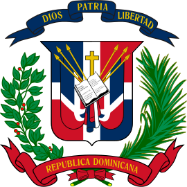                Presidencia de la República Oficina Metropolitana de Servicios de Autobuses                                   (OMSA)Memoria InstitucionalAño 2019ÍndiceContenido						   		PáginaResumen Ejecutivo							01Información Base Institucional						04Misión, Visión y valores de la InstituciónBreve reseña de la base legal InstitucionalPrincipales funcionarios de la Institución			RESULTADO DE LA GESTION/METAS INSTITUCIONALES		08	Gestión de Operaciones							25Gestión de Mantenimiento						32Gestión Supervisión General 						34Gestión de Recursos Humanos						37Gestión de Comunicaciones						39       Gestión de Tecnología	 	 					39Gestión Jurídica		 	 					40Gestión Financiera	 						41Gestión Administrativa							43Gestión de Planificación y Desarrollo					47	Metas presidenciales							49Gobierno ElectrónicoSISMAPPerspectiva Operativa/Perspectiva de los usuarios			50Proyecciones OMSA 2018						50Anexos									51RESUMEN EJECUTIVOPara la OMSA, el año 2019 ha sido un año en que nos hemos enfocado en garantizar a la ciudadanía un servicio eficiente, garantizando la disponibilidad de autobuses adecuados para el uso de los usuarios; además, nos hemos enfocado en fortalecer los controles internos, así como también, hacer alianzas estratégicas con otras instituciones que beneficien, tanto estas como a los colaboradores de la institución.Las acciones implementadas durante el año, estuvieron solventadas por el presupuesto asignado a la institución, que fue de (RD$ 2, 078,043,308) (Dos Mil Setenta y Ocho Millones, Cuarenta y Tres Mil Trescientos Ocho Millones de pesos con 00/100, por las diferentes fuentes:RD$1,695,541,966.00 (Mil Seiscientos Noventa y Cinco millones, Quinientos Cuarenta y Un Mil Novecientos Sesenta y Seis pesos) con 00/100, correspondientes al fondo 100. RD$382,501,342.00 (Tres Cientos Ochenta y Dos Millones, Quinientos un Mil Trescientos Cuarenta y Dos Millones de pesos con 00/100), correspondientes al fondo 98.Las recaudaciones por el servicio prestado ascendieron a RD$ 1,639,162,168.17 (Mil Seiscientos Treinta y Nueve Millones, Ciento Sesenta y Dos Mil, Ciento Sesenta y Ocho con Diecisiete) pesos.En el periodo enero/diciembre 2019, fueron transportados Treinta y un millones, cuatrocientos ocho mil, setecientos cuarenta (31,408,740) pasajeros transportados, a un costo subsidiado de  Quince RD$15.00 por pasajero, incluyendo este número un 30% de obras sociales entre los cuales están, la policía Nacional, Fuerzas Armadas, Discapacitados, estudiantes e instituciones sin fines de lucro, etc. Adquisición de 200 nuevo autobuses, 120 normales y 80 súper articulados, muchos de estos cuentan con servicio de rampa electrónica para personas con limitaciones físicas, lo que representó una inversión de US$ 39,000,000.00 millones de dólares.  APERTURA Y PUESTA EN OPERACIÓN NUEVOS CORREDORES PARA SUPLIR LA DEMANDA DE LOS CIUDADANOS, LOS CUALES CITAMOSCorredor Simón Bolívar, con 34 km. de recorrido e integración de 20 unidades.Corredor Dr. Cruz Jiminián, con un recorrido de 36 km. y la integración de 20 unidades.MANTENIMIENTO PREVENTIVO Y CORRECTIVORealización de 20,715 intervenciones de mantenimiento preventivo y correctivo a la flotilla de autobuses y vehículos livianos, entre las que se destacan: reparaciones de carrocería y pintura, mecánicas, aires acondicionados y de neumáticos, representando estas intervenciones una inversión de RD$182, 296,634.98 pesos (Ciento Ochenta y Dos millones Doscientos Noventa y Seis Mil Seiscientos Treinta y Cuatro con Noventa y Ocho), mientras que en los talleres externos fueron realizados un total de 1,966 mantenimientos correctivos y preventivos equivalente a un monto de RD$ 26,910,905.00 pesos (Veintiséis Millones Novecientos Diez Mil, Novecientos Cinco).  Las intervenciones internas representaron un ahorro para la institución de un 85.23%, para un monto de RD$ 155,385,729.98 (ciento cincuenta y cinco millones, trescientos ochenta y cinco mil, setecientos veintinueve con noventa y ocho.ACUERDOS INTERINSTITUCIONALESEntre los acuerdos arribados por la institución con otras instituciones se encuentran:Acuerdo para rutas universitarias nocturnas, UASD. Por vía de este acuerdo se implementaron seis (6) rutas universitarias en horarios de 7:10 am a 10:10 pm: UASD – Boca Chica; UASD – San Isidro; UASD – Los Alcarrizos; UASD; Girasoles/ Peralejos; UASD – Nigua; UASD – Pedro Brand.Acuerdo con Instituto Técnico Superior Comunitario San Luis, ITSCAcuerdo con Academia Militar Batalla de las CarrerasAcuerdo Corredor Aeropuerto de Santo Domingo, AILAAcuerdo Corredor Instituto Tecnológico de Las Américas, ITLARESPONSABILIDAD SOCIALLa OMSA ofreció más de 2,500 servicios de transporte a instituciones, como son escuelas públicas, instituciones deportivas, instituciones religiosas, entre otras, con un costo institucional de RD$ 9, 262,500.00 (Nueve Millones, Doscientos Sesenta y Dos Mil Quinientos pesos, lo que va en beneficio de la economía de los ciudadanos.EJECUCIÓN PRESUPUESTARIAASIGNACIÓN PRESUPUESTARIA 2019 POR EL FONDO 100 Y 2098 DE CAPTACIÓN DIRECTAEn cuanto a recursos económicos se refiere, en este período la institución recibió asignaciones presupuestarias por RD$2,078,043,308.00 (Dos Mil Setenta y Ocho Millones Cuarenta y Tres Mil Trescientos Ocho Pesos con 00/100), tanto por el Fondo 100 como por el Fondo 2098, de los cuales fueron ejecutados RD$1,588,605,444.24 (Mil Quinientos Ochenta y Ocho Millones Seiscientos Cinco Mil Cuatrocientos Cuarenta y Cuatro pesos con 24/100.GESTIÓN DE RECURSOS HUMANOSRemuneración salarial de RD$ 834,822,148.10 (Ochocientos Treinta y Cuatro Millones, Ochocientos Veintidós Mil Ciento Cuarenta y Ocho con Diez, CUMPLIMIENTO DE INDICADORES DE MEDICIÓNSISMAP 79.22%; Autodiagnóstico, 100%; Estandarización de procesos, 100%; Transparencia de las informaciones de los funcionarios y servicios, 100%90% (SNCP). Índice de transparencia 91.8 INFORMACIÓN BASE INSTITUCIONALMISIÓN, VISIÓN Y VALORES INSTITUCIONALESMISIÓN Brindar a los usuarios, un servicio de transporte de pasajeros eficiente, seguro y puntual, a un precio asequible, comprometidos con la protección al medio ambiente, el trabajo en equipo y el fortalecimiento institucional. VISIÓNSer reconocida como la mejor empresa de transporte público de pasajeros de la República Dominicana. VALORESCompromiso   Responsabilidad  Solidaridad 	 Integridad Transparencia Ética  Puntualidad  BREVE RESEÑA DE LA BASE LEGAL INSTITUCIONALLa Oficina Metropolitana de Servicios de Autobuses (OMSA), fue creada mediante el Decreto No.448-97 de fecha 17 de octubre del año 1997, con las atribuciones de ofrecer los servicios de preparación, mantenimiento, reparación y despacho de la flota de autobuses de transporte público en las ciudades de Santo Domingo y Santiago. La OMSA está a cargo de un Director General designado por el Poder Ejecutivo.Este decreto fue derogado mediante la Ley No. 63-17, de Movilidad, Transporte Terrestre, Tránsito y Seguridad Vial de la República Dominicana. G. O. No. 10875 del 24 de febrero de 2017, donde se establece un nuevo estatus para la institución, según se establece en el artículo 356, citamos: Artículo 356.- Reforma de la Oficina Metropolitana de Servicios de Autobuses (OMSA) y la Oficina para el Reordenamiento del Transporte (OPRET). A partir de seis (6) meses de la entrada en vigencia de esta ley, la Oficina Metropolitana de Autobuses (OMSA) y la Oficina para el Reordenamiento del Transporte (OPRET) pasan a ser reformadas en empresas públicas o mixtas públicas-privadas prestadoras de servicios nacionales de transporte de autobuses y ferroviario, respectivamente. El Poder Ejecutivo emitirá los decretos para la transformación institucional, administrativa, técnica y operativa. FUNCIONARIOS DE LA OFICINA METROPOLITANA DE SERVICIOS DE AUTOBUSES (OMSA).DIRECCION GENERAL Lic. Héctor Mojica			Director GeneralLicda. Doris Peralta			Coordinadora	del Despacho	SUBDIRECTORESFelipe Guzmán Rodríguez  		SubdirectorYomer Minaya Camilo		SubdirectorAcasio Batista				Subdirector DIRECTORESDr. Nelson Gómez Mozcat		Director AdministrativoLicda. Ana Mercedes de León	Directora Financiera Licda. Rafaela Batista		Directora de Recursos HumanosIng. Víctor Luis Núñez		Director de Operaciones Ing. Rafael Taveras  			Director Mantenimiento VehicularLicdo. Miguel Gómez		Director de Planificación y DesarrolloIng. Hermógenes Ureña		Director de Supervisión GeneralLicdo. Melvinson Almanzar		Director de Relaciones PúblicasLicdo. 	Alberto Banks Pelaes		Director jurídicoIng. Pedro Castillo		            Director de Tecnología de la Información y                 Comunicación COMPRAS Y CONTRATACIONESLicda. Katty Santiago				Encargado de Compras OFICINA DE LIBRE ACCESO A LA INFORMACIONLicda. Aida Lorenzo				EncargadaRESUMEN RESULTADOS DE LA GESTIÓN DEL AÑO 2019METAS INSTITUCIONALESDentro de las metas trazadas por la institución para el año 2019, mencionamos las más importantes:Adquisición de 200 autobuses, algunos de ellos diseñados para el transporte de personas con condiciones físicas especiales, dotados de rampas de abordaje;Ampliación de corredores y apertura de otrosRemozamiento de áreas administrativas y asfaltado y señalización de parqueosAcuerdos interinstitucionales con diversas institucionesElaboración de Plan Estratégico Institucional y el Plan Operativo AnualActualización de la estructura administrativaFortalecimiento del Sistema de Gestión de CalidadPosicionamiento institucionalEl compromiso asumido por las autoridades de la institución para el año 2019 se enmarcó en disponer de un servicio de transporte  de pasajeros seguro, cómodo  y  eficiente,  que incorpore un modelo de  gestión orientado al cliente, con la finalidad de brindar  soluciones  oportunas e innovadoras  que satisfagan   las  necesidades y demandas  de  los usuarios  del transporte público que ofrece la OMSA. 	Acatamos la Estrategia Nacional de Desarrollo 2030 en su acápite OE 3.3.6 que establece: “Expandir la cobertura y mejorar la calidad y competitividad de la infraestructura y servicios de transporte y logística, orientándolos a la integración del territorio, al apoyo del desarrollo productivo y a la inserción competitiva en los mercados internacionales. 	Para dar cumplimiento al mandato presidencial en el sentido de que todas las instituciones deben ser medidas en su ejecución, la institución trabajo en el cumplimiento de la transparencia a través de los mecanismos establecidos: 		NOBACI			SISMAP		TICs				TransparenciaÍndice de Satisfacción al CiudadanoA continuación se plasman las ejecutorias, en sentido general, de cada una de las direcciones que componen la institución.AVANCES DESTACADOSOMSA, para el año 2019, se enfocó en garantizar un servicio eficiente, garantizando la disponibilidad de autobuses adecuados para el uso de los usuarios; además, nos hemos enfocado en fortalecer los controles internos, así como también, hacer alianzas estratégicas con otras instituciones que beneficien, tanto estas como a los colaboradores de la institución.Garantizar la inversión para consolidar las operaciones y mejorar la capacidad de respuesta,  brindando un servicio de transporte a la ciudadanía, con seguridad y confort, manteniendo una tarifa asequible a la población, aumentando la disponibilidad de unidades nuevas y con sistemas integrados especializados para usuarios con algunas limitaciones físicas, enfocados en la Estrategia Nacional de Desarrollo, los Objetivos de Desarrollo Sostenible y  el Plan Plurianual de Desarrollo, en todo lo relativo a garantizar servicios a la población, con inclusión y equidad de generando confianza en la población beneficiaria y contribuyendo a dar cumplimiento a las estrategias de gobierno, dirigido por el Excelentísimo Presidente de la Republica Licdo. Danilo Medina.Las acciones implementadas durante el año, estuvieron solventadas por el presupuesto asignado a la institución, que fue de (RD$ 2,078,043,308) (Dos Mil Setenta y Ocho Millones, Cuarenta y Tres Mil Trescientos Ocho Millones de pesos con 00/100, por las diferentes fuentes:RD$1,695,541,966.00 (Mil Seiscientos Noventa y Cinco millones, Quinientos Cuarenta y Un Mil Novecientos Sesenta y Seis pesos) con 00/100, correspondientes al fondo 100. RD$382,501,342.00 (Tres Cientos Ochenta y Dos Millones, Quinientos un Mil Trescientos Cuarenta y Dos Millones de pesos con 00/100), correspondientes al fondo 98.Las recaudaciones por el servicio prestado ascendieron a RD$ 1,639,162,168.17 (Mil Seiscientos Treinta y Nueve Millones, Ciento Sesenta y Dos Mil, Ciento Sesenta y Ocho con Diecisiete) pesos.En el periodo enero/diciembre 2019 la OMSA transportó un total de 24, 696,638‬(Veinticuatro Millones, Seiscientos Noventa y Seis Mil, Seiscientos Noventa y Seis Mil, Seiscientos Treinta y Ocho) pasajeros en los distintos corredores y zonas geográficas en que la institución presta sus servicios. De esta cantidad, 260,740 pasajeros corresponden a los servicios sociales, representando el 1,05% del total, lo que representa para los usuarios beneficiarios, un ahorro de RD$ 3,911,100 pesos.Cabe destacar la adquisición de 200 nuevo autobuses, 120 normales y 80 súper articulados, muchos de estos cuentan con servicio de rampa electrónica para personas con limitaciones físicas, creando un hito en la historia del transporte en la Republica Dominicana, gracias a la visión del presidente y la ejecutoria de las autoridades de la OMSA, enfocados en la Estrategia Nacional de Desarrollo, los Objetivos de Desarrollo Sostenible y el Plan Plurianual del Estado, lo que representó una inversión de US$ 39,000,000.00 millones de dólares.  Con el objetivo de dar cumplimiento a la función principal de la OMSA, que es el transporte de pasajeros, en el año 2019 se pusieron en operación nuevos corredores para suplir la demanda de los ciudadanos, los cuales citamos:Corredor Simón Bolívar, con 34 km. de recorrido e integración de 20 unidades.Corredor Dr. Cruz Jiminián, con un recorrido de 36 km. y la integración de 20 unidades.MANTENIMIENTO PREVENTIVO Y CORRECTIVOPara el año 2019, se realizaron 20,715 intervenciones de mantenimiento preventivo y correctivo a la flotilla de autobuses y vehículos livianos, entre las que se destacan: reparaciones de carrocería y pintura, mecánicas, aires acondicionados y de neumáticos, representando estas intervenciones una inversión de RD$182, 296,634.98 pesos (Ciento Ochenta y Dos millones Doscientos Noventa y Seis Mil Seiscientos Treinta y Cuatro con Noventa y Ocho), mientras que en los talleres externos fueron realizados un total de 1,966 mantenimientos correctivos y preventivos equivalente a un monto de RD$ 26,910,905.00 pesos (Veintiséis Millones Novecientos Diez Mil, Novecientos Cinco).  Las intervenciones internas representaron un ahorro para la institución de un 85.23%, para un monto de RD$ 155,385,729.98 (ciento cincuenta y cinco millones, trescientos ochenta y cinco mil, setecientos veintinueve con noventa y ocho.ACUERDOS INTERINSTITUCIONALESEn materia de transporte público, fueron firmados varios acuerdos interinstitucionales, para beneficiar a poblaciones específicas, entre esos acuerdos están: Acuerdo para rutas universitarias nocturnas, UASD. Por vía de este acuerdo se implementaron seis (6) rutas universitarias en horarios de 7:10 am a 10:10 pm: UASD-Boca Chica; UASD – San Isidro; UASD-Los Alcarrizos; UASD; Girasoles-Peralejos; UASD-Nigua; UASD-Pedro Brand.Acuerdo con Instituto Técnico Superior Comunitario San Luis, ITSCAcuerdo con Academia Militar Batalla de las CarrerasAcuerdo Corredor Aeropuerto de Santo Domingo, AILAAcuerdo Corredor Instituto Tecnológico de Las Américas, ITLAPROYECTO GOOGLE MAPSDurante el año 2019, fue colocado en todos los corredores de OMSA la plataforma de cartografía online Google Maps, permitiendo a los usuarios de esta plataforma seleccionar el transporte público de la OMSA de manera más eficaz y oportuna.Esto significa un gran avance tecnológico en materia de disponibilidad de información para los usuarios, puesto que, pueden consultar horarios en los que circularan los autobuses por cada parada de los corredores establecidos, para programar mejor su viaje y ahorrar tiempo.PROYECTO RECAUDO ELECTRÓNICOEl sistema de pago electrónico utilizado en OMSA es desarrollado por la empresa Busmatick. Este permite la integración de todos los subsistemas que las TICs incorporan en una red de transporte de viajeros por carretera en tres amplias áreas:Control de recaudaciones: red de ventas, ticketing, TISC, red de recarga, gestión de colectas y liquidaciones.Control de flota: comunicaciones, GPS, GIS, SAE, optimización, alertas de emergencia, video-vigilancia, gestión de asignaciones, cumplimientosInformación a pasajeros: letreros electrónicos, pantallas internas, información en paradas y terminales, SMS, Smartphone Apps, portal WEB.Actualmente el sistema Busmatick se encuentra instalado en 60 autobuses aproximadamente, como prueba piloto.Otro hecho de trascendental importancia para la institución y que ha impactado de manera positiva, es el hecho de aperturar un corredor (máximo Gómez), operado exclusivamente por mujeres conductoras, para un total de 15 Hispano de New York, y congresistas norteamericanos, entre los que se destaca Adriano Sánchez Rosa, hecho este reconocido por el Banco Interamericano de Desarrollo, Comisión de transporte del Bronx y Manhattan, Concilio Cristiano y otras instituciones del Estado Dominicano.Como parte de la responsabilidad social de la institución, la OMSA ofreció más de 2,500 servicios de transporte a instituciones, como son escuelas públicas, instituciones deportivas, instituciones religiosas, entre otras, con un costo institucional de RD$ 9, 262,500.00 (Nueve Millones, Doscientos Sesenta y Dos Mil Quinientos pesos, lo que va en beneficio de la economía de los ciudadanos.	En el presente periodo dimos continuidad al mejoramiento de los módulos, logrando remozar algunas áreas, como son intervenciones en la planta física y el asfaltado de los parqueos de los autobuses, así como también a áreas administrativas.Otro aspecto en el que la OMSA continuo haciendo grandes esfuerzos en el presente año, fue el mejoramiento y eficientización de los Procesos Administrativos, Operativos y el Sistema de Calidad en la Gestión.AVANCES TECNOLÓGICOSCon el objetivo de eficientizar el seguimiento de inventario, se implementó la herramienta denomina GLPI bajo licencia GNU/GLP (Software Libre). La misma permite dar seguimiento a los inventarios de equipos, servidores, periféricos, licencias de software, topología de red, reserva de recursos compartidos, entre otras aplicaciones, y Helpdesk que permite dar un seguimiento histórico a los mantenimientos realizados.Reestructuración, reinstalación y reemplazos de equipos cisco en área de redes de los diferentes edificios de OMSA.EJECUCION PRESUPUESTARIAPara el año 2019, la Dirección Financiera ha ejecutado todas sus operaciones cumpliendo cabalmente con las disposiciones de las altas instancias financieras del Estado, como son la Contraloría General de la República, la Dirección General de Presupuesto y la Dirección General de Contabilidad Gubernamental.ASIGNACIÓN PRESUPUESTARIA 2019 DEL FONDO 100 Y 2098 DE CAPTACIÓN DIRECTAEn cuanto a recursos económicos se refiere, en este período la institución recibió asignaciones presupuestarias por RD$2,078,043,308.00 (Dos Mil Setenta y Ocho Millones Cuarenta y Tres Mil  Trescientos Ocho Pesos con 00/100), tanto por el Fondo 100 como por el Fondo 2098, de los cuales fueron ejecutados RD$1,588,605,444.24 (Mil Quinientos Ochenta y Ocho Millones Seiscientos Cinco Mil Cuatrocientos Cuarenta y Cuatro  pesos con 24/100),  quedando preventivos por ejecutar por RD$299,981,217.45 (Doscientos Noventa y Nueve Millones Novecientos Ochenta y Un Mil Doscientos Diecisiete pesos  con 45/100),  y disponible sin ejecutar  para el termino del año RD$189,456,646.31(Ciento Ochenta y Nueve Millones Cuatrocientos Cincuenta y Seis Mil Seiscientos Cuarenta y Seis Pesos con 31/100).Con recursos correspondientes al fondo 100 la institución tuvo una ejecución presupuestaria según se detalla:Servicios personales RD$826,430,265.02Contrataciones de Servicios RD$66,583,530.72Materiales y Suministro RD$336,125,916.92Transacciones Corrientes RD$582,475.00Bienes, Muebles RD$34,540,669.42Obras RD$2,767,047.01Para una ejecución de RD$1,267,029,904.09.Con recursos del fondo 98 la ejecución fue como sigue:Contrataciones e Servicios RD$19,175,039.24Bienes, Muebles Inmuebles e Intangible RD$302,400,500.91Para un gasto de RD$321,575,540.15.Al inicio del 2019 la institución presentaba un balance de cuentas por pagar de RD$157,287,913.74Ciento Cincuenta y Siete Millones Doscientos Ochenta y Siete Mil Novecientos Treces con 74/100  y al 30 de noviembre del 2019,  presentando un aumento de RD$150,458,122.62Ciento Cincuenta Millones Cuatrocientos Cincuenta y Ocho Mil Ciento Veinte y Dos con 62/100,al 30 de noviembre del 2019, para un total en cuenta por pagar de RD$ 307,346,036.36(Trescientos Siete Millones, Trescientos Cuarenta y Seis Mil Treinta y Seis con Treinta y Seis peos.En cuanto a las cuentas por cobrar al inicio del 2019 estas presentaban un balance de RD$15,372,459.58 y al corte del mes de noviembre  el balance era de RD$ 15,373,122.58 para un aumento de RD$663.00.	Las recaudaciones por pasajeros transportados más otros ingresos se estiman para el año 2019 en RD$ 1,639,162,168.17 (Mil Seiscientos Treinta y nueve Millones, Ciento Sesenta y Dos Mil Ciento Sesenta y Ocho con Diecisiete 17/100 pesos).GESTIÓN DE RECURSOS HUMANOSPara el periodo Enero-Diciembre, la remuneración salarial a todos los colaboradores de la Institución fue de RD$ 834,822,148.10 (Ochocientos Treinta y Cuatro Millones, Ochocientos Veintidós Mil Ciento Cuarenta y Ocho con Diez, para un promedio mensual de RD$75.892,922.55 (Setenta y Cinco Millones, Ochocientos Noventa y Dos Mil con Cincuenta y Cinco Pesos).  De este monto, RD$ 645.3 millones corresponden a la Nómina Fija, para un 77.3%; RD$ 60.4 millones de la Nómina de personal contratado para un 7.2%; RD$ 180.7 Ciento Ochenta Mil con Setenta de la Nómina Trámite Pensión para un 0.1%; RD$19.1 millones de Compensación Militar para un 2.3%; y RD$109.9 millones concepto del pago de la Contribución de la Seguridad Social, para un 13.2%. Los pagos por concepto de Indemnización y/o Vacaciones, a empleados excluidos de la Institución, fue de RD$6,605,781.40, de los cuales RD$5,235,498.29 corresponden a Indemnización y/o Vacaciones, lo que representa un 79.3% del total pagado, y RD$1, 370,283.11 para el pago de Vacaciones, lo que representa un 20.7% del total pagado.  Por concepto de Sobresueldos, se pagó la cantidad de RD$2,891,451.12.ACTUALIZACIÓN Y CREACIÓN DE DOCUMENTOS CONTROLADOSDurante todo el año 2019 y con el objetivo de fortalecer la institucionalidad de la OMSA, nos enfocamos en cumplir con los indicadores de medicación de la ejecución del Estado.  En ese sentido, nos propusimos trabajar en fortalecer el Sistema de Gestión de Calidad, haciendo énfasis en la actualización y creación de las normas, políticas, procedimientos, destacándose los siguientes: Actualización de 9 Normas Generales en el ámbito de Recursos Humanos:Norma general para el traslado, promoción y reubicación de colaboradores.Norma general para desvinculación de los colaboradores.Norma general para las vacaciones.Norma general para pago de nómina a colaboradores.Norma general para reclutamiento y selección.Norma general para inducción de personal.Norma general para el reintegro de personal.Norma general de prueba de habilidades, entrenamiento y evaluación.Fueron actualizados 11 procedimientos y creados 8 para las áreas de Recursos Humanos, Operaciones y administrativo, para robustecer y transparentar los procesos institucionales relacionados con los servidores públicos.Actualizados: Procedimiento para inducción de personal.Procedimiento para evaluación del desempeño.Procedimiento para la gestión, levantamiento de investigación de accidentes e incidentes laborales.Procedimiento para la promoción de colaboradores.Procedimiento para reclutamiento y selección.Procedimiento para gestión del pago de la nómina mensual a colaboradores de la OMSA.Procedimiento para la solicitud de las vacaciones.Procedimiento para el traslado y reubicación de los colaboradores.Procedimiento para las licencias médicas.Procedimiento para beneficios por maternidad y lactancia.Procedimiento para el pago de compensaciones.El área de Operaciones de la institución es una de las áreas misionales más importante para la prestación del servicio que brinda la OMSA a la población; en ese sentido fueron actualizados 4 procedimientos:Procedimiento transporte diario del personal de ruta.Procedimiento retorno de los autobuses al garaje.Procedimiento para lavar autobuses.Procedimiento parqueo de los autobuses.Con el objetivo de fortalecer los procesos de la Dirección de Supervisión General, se actualizaron 3 procedimientos:Procedimiento registro diario de personal.Procedimiento informe de casos.Procedimiento informe diario de despacho de combustible.Se crearon nuevos Procedimientos para la Dirección de Operaciones, Dirección Administrativa y Recursos Humanos:Procedimiento entrega de unidad al área de taller.Procedimiento transfer de pasajeros de una unidad a otra.Procedimiento para asignación de vehículo liviano.Procedimiento para evaluación del clima laboral.Procedimiento para registro de huellas dactilares en el biométrico.Procedimiento para elaboración de carnet.Procedimiento para registro de licencia, vacaciones y eventos.Procedimiento de prueba de habilidades, entrenamiento y evaluación.Procedimiento para capacitación.Procedimiento para amonestación y suspensión a colaboradores.Se actualizaron y crearon algunos Formularios Institucionales para la Dirección Financiera, Dirección Administrativa y la Dirección de Supervisión General, con el fin de eficientizar y transparentar los procesos.Actualización:Formulario de encuesta al usuario.Formulario de encuesta a usuario de autobuses servicio especial.Creación:Formulario ajuste control de existencia.Formulario informe definitivo.Formulario acuerdo compromiso al responsable del vehículo.Formulario control diario de asistencia personal.Formulario seguimiento de casos.Formulario informe diario despacho de combustible.Formulario despacho de unidades.Formulario inspección física y mantenimiento.Formulario de incidente o colisión.Formulario monitoreo a bordo.Formulario informe diario de flotilla.Formulario arqueo de ruta.Formulario reporte vencimiento o renovación licencia de conducir.Creación de Normas GeneralesNorma general para incentivos no financieros.Norma general código de ética.Norma para comunicación interna y externa.CUMPLIMIENTO DE INDICADORES DE MEDICIÓN:SISMAP 79.22%Autodiagnóstico, 100%Estandarización de procesos, 100%Transparencia de las informaciones de los funcionarios y servicios, 100%.90% en el cumplimiento del uso del Sistema Nacional de Contrataciones Públicas (SNCP). 100% de control de rotación de inventario. 100% de entradas de materiales registrado en el Sistema de Inventario. 100% de disminución de inventario sin movimiento.50%   de inventarios realizados.El índice de transparencia se ubica en un 91.8 de cumplimiento, lo que refleja un avance significativo en el suministro y manejo de la información, lo que evidencia el cumplimiento de uno de nuestros valores institucionales.AUDITORIA INTERNALa institución realizó la primera Auditoria Interna al Sistema de Gestión de Calidad, con el objetivo de determinar el cumplimiento y aplicación de los procedimientos, políticas y normas, abarcando las Direcciones de Operaciones, Mantenimiento Vehicular, Recursos Humanos, Financiera y Supervisión General. SATISFACCIÓN DE LOS CIUDADANOS USUARIOS CON EL SERVICIO DE TRANSPORTEEn encuesta realizada a los ciudadanos que utilizan el transporte que brinda la OMSA, los resultados obtenidos indican que el 87.27% se siente satisfecho con el servicio que recibe, valorando los criterios de seguridad, accesibilidad, trato recibido e imagen.TRANSPARENCIAA través del SAIP (Portal Único de Solicitud de Acceso a la Información Pública), dimos respuestas al 100% de las solicitudes de información realizadas por los ciudadanos. SISTEMA DE ATENCIÓN CIUDADANA 311A través de esta plataforma fueron atendidas el 100% de las quejas y sugerencias realizadas por los ciudadanos.CORRESPONDENCIA@OMSA.GOB.DO. A través de esta plataforma fueron atendidas las quejas y sugerencias emitidas por los ciudadanos, en un 100%. PROCESOS DE COMPRASTomando como referencia la Ley de Compras y Contrataciones, en el año2019 fueron realizados diferentes procesos de compras clasificadas en comparaciones de precios y licitaciones públicas, detalladas a continuación: 11 licitaciones y 14 comparaciones de precios.Dando cumplimiento a los procesos de compras y contrataciones, durante el 2019 fueron procesadas un total de 226 órdenes por un monto de 2,912,840,059.21, de este total el 74.2%(2,160,003,581.01) estuvo representado por la adquisición de autobuses, el 15.4% (448,576,089.06) a material gastable y equipo; 5.9%(171,215,963.32) a combustible y el restante porcentajes a otras ordenes de servicios.Durante el año 2019 la OMSA adquirió suministro y materiales que entraron al almacén por un valor de RD$ 67, 922,020.84 y salieron en valor por RD$ 301, 786,131.37, estas diferencias de valores están relacionados al stop que posee la institución.Durante el finalizado año fiscal al departamento de combustible se le suministro un total de 1, 793,696.45 galones de gasoil diésel optimo, por un valor de RD$171, 215,963.00 constituyendo el 5.9% del total de todas las ordenes de servicios emitidas por la institución. En relación al consumo o salida de este tipo de combustible el mismo fue de 1, 718,713.26 de galones con una relación de entrada con respeto a la salida de 74,983.19 galones. Durante los meses de agosto a diciembre del presente año hubo un aumento en la entrada de gasoil de 44.4% (797,062.55), atribuido a la puesta en funcionamiento de una nueva flotilla de 200 autobuses y 18 camionetas.En cuanto a la entrada de gasolina Premium la misma fue solo de 53,000 galones, debido a la suspensión del suministro atribuido al deterioro del sistema de almacenaje y a la nueva construcción de una estación de gasolina. Del total general de consumo de combustible (1,793,696.45), atendiendo a las necesidades de consumo de los diferentes módulos, el 31.0% se concentró en el módulo C-1, siguiéndole en orden de frecuencia a el modulo C-4 con un 19.3%; el modulo C-2 con un 16.6%; el 13.3% al módulo C-10; al módulo de Santiago le correspondió el 11.9% y el 7.8% restante se encuentra distribuido entre el modulo C-17, los equipos auxiliares de energía y los vehículos transporte liviano.En lo referente al manejo de documentos, durante el año 2019 la división de archivo central y sección de correspondencia recibió un total de 4,427 documentos, de los cuales el 53.3%(2,358) correspondió a comunicaciones externas; y el 46.7%(2,414) de las comunicaciones fueron internas. RECURSOS HUMANOSMediante la resoluciones No.DG-004-2019, d/f 15 de octubre 2019, refrendadas por el Ministerio de Administración Pública (MAP), conforme a la “Ley 41-08” de Función Pública, se aprobó la “Estructura Organizativa” y el “Manual de Organización de Funciones”, enfocándonos en los objetivos estratégicos para el fortalecimiento Institucional, para la gestión administrativa y para cada uno de los pilares definidos en nuestra Visión, lo que nos permitió ir realizando los ajustes necesarios en la Estructura y las funciones en las distintas áreas que le confiere.Enfocados en la acción y el compromiso social realizamos el programa OMSA en la Escuela, visitando 10 centros educativos, abarcando 800 estudiantes en formación sobre educación vial y uso correcto del autobúsOMSA Y LA SALUD DE SUS COLABORADORESEn el año 2019 se reforzó el programa de “Prevención Programa Ampliado de Inmunización” (PAI), con la finalidad de contribuir y colaborar con la disminución o eliminación de las enfermedades prevenibles por vacunas, el cual aplicamos en correspondencia con las normas trazadas por el Ministerio de Salud Pública. Durante este año se han aplicados un total de 3,566 dosis de vacunas distribuidas de la siguiente manera: 1,437 (40%) contra Difteria-Tétanos; 1,589 (45%) contra Influenza y 540 (15%) contra Sarampión/ Rubeola.En el año fiscal 2019 se han despachaos un total de 22,056 medicamentos, mediante la emisión de 2,539 recetas, lo que garantiza una disminución del gasto de bolsillos a nuestros empleados que demandan servicios de atención médica en el nivel primario.En sentido general, en el año 2019 la OMSA se ha enfocado en fortalecer su Sistema de Gestión de Calidad, contando con varios instrumentos de importancia como son el Plan Estratégico Institucional 2019-2022; el Plan Operativo Anual 2019, el cual se cumple en más de un 85%; realización de Auditoria Interna para determinar el cumplimiento de los procesos, normas, policitas y procedimientos; acuerdos interinstitucionales para fortalecer los vínculos con otras instituciones; dotación de medio de transporte a las diferentes direcciones; posicionamiento institucional a través de los medios de comunicación; ampliación de nuevos corredores y apertura de otros; remozamiento de áreas físicas.Dichas acciones estuvieron encaminadas al cumplimiento de nuestra misión, de la política institucional y los valores que ha asumido la institución, interpretando el sentir del Excelentísimo Presidente de la Republica, el Licdo. Danilo Medina Sánchez y puesto en ejecución por la alta dirección de la institución.GESTSION DE OPERACIONES	La Dirección de Operaciones es el área sustantiva de mayor importancia en la institución, pues es la encargada de diseñar los corredores y ponerlos en operatividad, según estudios de factibilidad realizados, de tal manera que funcionen con efectividad y para beneficio de la población que más lo requiera.En el mapa se puede observar el detalle de los Corredores que actualmente operan en la ciudad de Santo Domingo mostrándose sus trayectorias desde sus puntos de origen hasta sus destinos: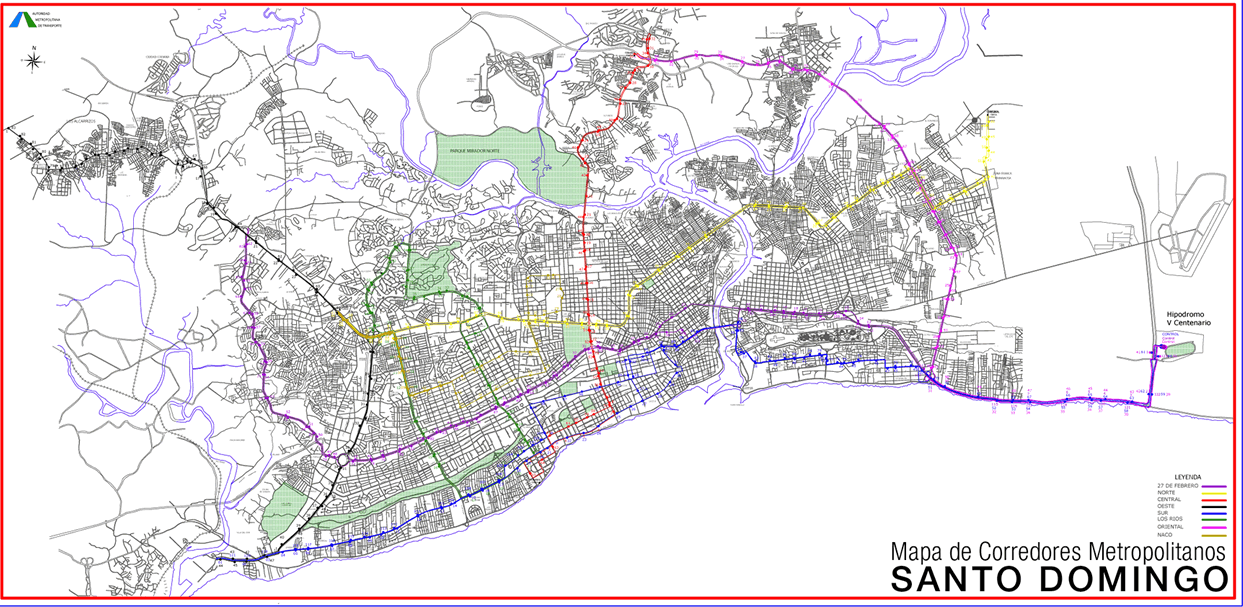                Mapa que Muestra el recorrido de los corredoresC1-C2 que corresponde al Corredor 27 de febrero, desde el Distribuidor del Kilómetro 13 Autopista Duarte-27 de Febrero-Ave. Las Américas hasta el Hipódromo V Centenario en la Autopista Las Américas, con un recorrido de unos .C4-C5 que corresponde al Corredor Jhon F. Kennedy, desde el Km.9 ½ Autopista Duarte-Av. Jhon F. Kennedy-Carretera Mella hasta el Sector de El Tamarindo, con un recorrido de .C6-C7 que corresponde al Corredor Oeste (Los Alcarrizos), desde el Barrio de Hato Nuevo en Los Alcarrizos-Autopista Duarte-Ave. Luperón hasta el Km. 13-Carretera Sánchez entrada al Puerto de Haina Oriental, con un recorrido de C10-C11 que corresponde al Corredor Sur (Independencia), desde el Km. 13 Carretera Sánchez entrada Puerto Haina Oriental-Ave. Independencia-Ave. 4ta. Ensanche Isabelita hasta el Hipódromo V Centenario en la Autopista Las Américas, con un total de .C15-C16 que corresponde al Corredor Charles de Gaulle, desde el Hipódromo V Centenario en Autopista Las Américas hasta Villa Mella (Av. Jacobo Majluta), con un recorrido de 19 Km.C12 este Corredor de la ciudad de Santo Domingo funciona en formato de anillo, con un recorrido total de 18 Km., opera desde la Ave. Carlos Pérez Ricart en el sector de Los Ríos, se desplaza a lo largo de la Ave. Luperón, desde donde se conecta con la Ave. Núñez de Cáceres llegando hasta la Ave. Independencia y justo en el punto de la Ave. Winston Churchill gira en dirección norte hasta alcanzar la Ave. Los Próceres hasta llegar con la intercepción de la Prolongación de la Ave. República de Colombia hasta llegar una vez más a la Ave. Carlos Pérez Ricart para llegar hasta su punto de partida.NUEVOS CORREDORESPara el cumplimiento de sus funciones, durante el año 2019 evaluó y planificó la operación de los corredores:Simón BolívarMellaSan IsidroDuarteJacobo MajlutaDr. Cruz Jiminián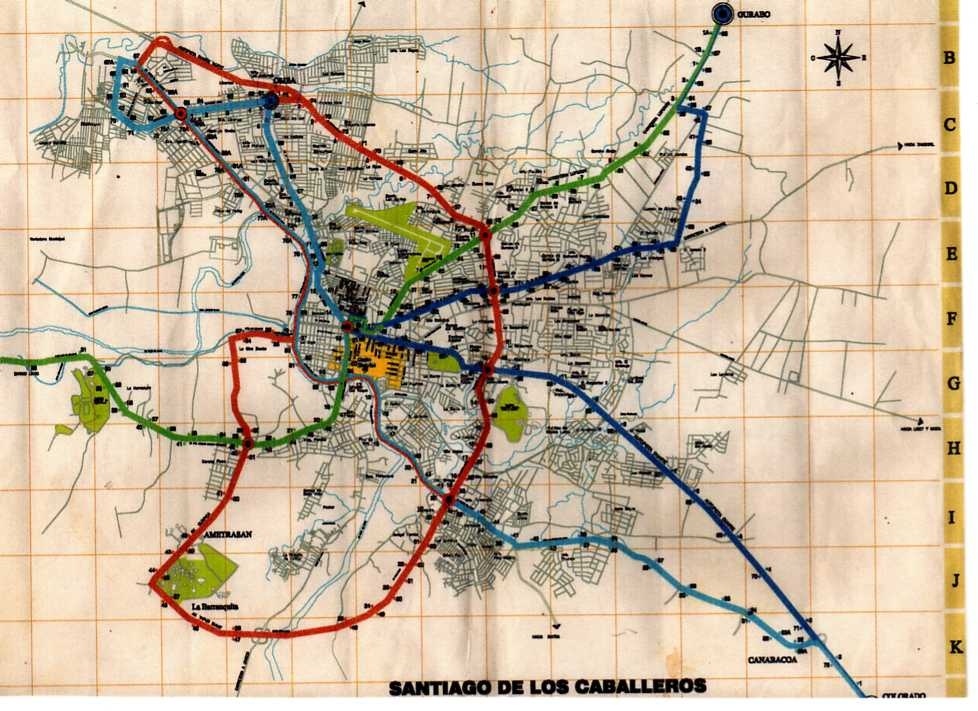               Mapa que muestra el recorrido de los corredores SantiagoEn la Ciudad de Santiago existen cuatro corredores: 1-Canabacoa.	2-Corredor Circunvalación.	3-Corredor Gurabao-Hato del Yaque.	4-Corredor CentralCorredor CanabacoaSu origen se encuentra ubicado en el Control C-1 en la rotonda de la Avenida Estrella Sadhalá esquina avenida 27 de febrero. Existen 2 rutas:Ruta A: que hace un recorrido desde el control C1 Rotonda-Av. 27 de febrero-Av. Estrella Sadhalá-Av. Circunvalación-Av. Tamboril-Av. Circunvalación-Av. Hispanoamericana-Autopista Duarte hasta Ortega Control C2.Ruta B: Control C1 rotonda-Av. 27 de febrero-calle Imbert-Hermanas Mirabal-Av. Presidente Antonio Guzmán-Av. Circunvalación-Av. Hispanoamericana-Autopista Duarte hasta Ortega Control C2.Corredor CircunvalaciónEl origen de este corredor esta en C3. Sirve de transfer entre corredores que coinciden en la sede. Ubicado en la rotonda Av. Estrella Sadhalá esquina Av. 27 de febrero, compuesto por dos rutas: Ruta 1: Av. Estrella Sadhalá-Rotonda La Fuente-Av. Circunvalación-Av. Estrella Sadhalá.Ruta 2: Av. Estrella Sadhalá-Av. Circunvalación-Puente la Otra Banda-Av. Olímpica-Av. Presidente Antonio Guzmán-Complejo Deportivo La Barranquita-Av. Yapur Dunit-Rotonda La Fuente-Av. Circunvalación-Av. Estrella Sadhalá.Corredor Gurabao C4Este corredor se encuentra ubicado en Gurabo-Hato del Yaque C5, ubicado en Hato del Yaque.Control C4-carretera Luperón-calle Bartolomé Colon-Av. Las Carreras-Rotonda Hermanas Mirabal-Av. Antonio Guzmán Fernández cruzando el puente Hermanos Patiño-rotonda las Canelas.Control C5 en el parque Hato del Yaque al retorno, luego de la rotonda Hermanas Mirabal-Av. 27 de Febrero-Bartolomé Colon-Carretera Luperón-control C4.Corredor CentralEl mismo se encuentra ubicado en el sector Gurabo, Sector Ortega, autopista Duarte. Hace el recorrido desde Control C6 Gurabo-carretera Luperón-calle 20-calle Los Rieles-Av. Nueve(Los Llanos de Gurabo)-Av. 27 de Febrero-Bahía de Pueblo Nuevo-puente seco de Pueblo Nuevo-Av. Las Carreras-Autopista Duarte hasta Ortega (corredor C7).ACUERDOS PARA NUEVOS SERVICIOSCon la firma de varios acuerdos interinstitucionales, la OMSA implementó nuevos servicios en el año 2019, cuya implementación estuvo a cargo del Departamento de Estudios Técnicos dentro de la Dirección de Operaciones. Los servicios evaluados fueron:Rutas universitarias nocturnas, UASDServicio Instituto Técnico Superior Comunitario San Luis, ITSCServicio Academia Militar Batalla de las CarrerasCorredor Aeropuerto de Santo Domingo, AILACorredor Instituto Tecnológico de Las Américas, ITLAACUERDO UNIVERSIDAD AUTÓNOMA DE SANTO DOMINGO (UASD)Por vía de este acuerdo se implementaron seis (6) rutas universitarias en horarios de 7:10 Pm a 10:10 Pm, estas rutas fueron: 1-UASD – Boca Chica   	2-UASD – San Isidro		3-UASD – Los Alcarrizos4-UASD – Girasoles/ Peralejos	5-UASD – Nigua	6-UASD – Pedro BrandACUERDO INSTITUTO TECNOLÓGICO SUPERIOR COMUNITARIO (ITSC)Por medio de este acuerdo se extendió el corredor Kennedy hasta el Instituto Técnico Superior Comunitario, ITSC, ubicado en San Luis, dicha extensión se realiza en los horarios 8 Am, 2 Pm, 6 Pm y 10 Pm, de lunes a viernes, mientras que los sábados los horarios serán de 8 Am a 12 Pm.En lo que respecta a los acuerdos con el Instituto Tecnológico de Las Américas (ITLA), y con el Aeropuerto Internacional de Las Américas (AILA), los mismos se encuentran en fase de preparación y evaluación.	Según establece el Plan Estratégico Institucional, para el año 2019 la OMSA dispondría de 378 autobuses, 178 ya existentes más los 200 nuevos adquiridos, con la finalidad de fortalecer el servicio brindado a la población.SERVICIOS ESPECIALES DE SOPORTE AL SISTEMA DE TRANSPORTE DE PASAJEROSServicio al Teleférico de Santo Domingo, por el mantenimiento. Servicio de soporte al torneo de béisbol invernal de la LIDOM. Servicio soporte a la Feria Internacional del libro, que se celebró durante los días finales de abril e inicios de mayo en la Ciudad Colonial.Servicio de Transporte a los colaboradores de la institución.Servicio de transporte para actividades especiales, a escuelas, ONG, instituciones públicas, etc.GESTION DE MANTENIMIENTO VEHICULARLa Dirección de Mantenimiento Vehicular es la responsable de mantener los autobuses que salen a ofrecer el servicio a la ciudadanía en perfecto estado de funcionamiento, brindando de esta manera un transporte de calidad, eficiente y seguro, de manera que el servicio no se vea interrumpido por fallas de diversos tipos.AUTOBUSES REPARADOS Y PINTADOS EN TALLERES INTERNOS EN EL AÑO 2019La Dirección de Mantenimiento se enfocó en rehabilitar y reparar el 90% los Autobuses en nuestros Talleres Internos, tal y como lo establece el PEI, realizando en el presente año 855 reparaciones a los autobuses representando un ahorro para la institución de   RD$3, 847,500.00. MANTENIMIENTO PREVENTIVO AÑO 20193,345 Mantenimientos preventivos llevados a cabo en los módulos M1/M2/M4/M5/M10, para un ahorro a la institución de RD$31, 777,500.00.  MANTENIMIENTO EN TALLERES EXTERNOS869 Mantenimientos Preventivos a nuestros Autobuses en talleres externos por un monto de RD$9, 071,491. MANTENIMIENTO CORRECTIVO            El Mantenimiento Correctivo contempla el reemplazo de piezas variadas en los componentes mecánico como el motor, la transmisión, el diferencial, tren delantero, los rodajes entre otras piezas de los diferentes sistemas que componen un autobús.En los talleres internos fueron realizadas 6,458 reparaciones de autobuses por mantenimiento correctivo, representando un ahorro a la institución de RD$122, 004,148.00. Mientras que en los talleres externos se realizaron 1,097 órdenes de servicios representando un pago por concepto de mano de obra ascendente a RD$ 17, 839,414.00 pesos.REPARACIÓN DE NEUMÁTICOS 2,547 intervenciones que abarcan montura de neumáticos nuevos y reparaciones en general, representando un ahorro a la institución de RD$1, 273,500.00. REPARACIÓN DE SISTEMA DE AIRE ACONDICIONADO961 intervenciones que abarcan, reparación de compresor A/C, cambio del compresor A/C, cambio evaporador, limpieza y mantenimiento,  reparación de manguera,  entre otras, representando estas acciones  un ahorro a la institución de RD$12,756,486.98.RESCATES DE UNIDADES CON DIFICULTADES MECÁNICAS AÑO           Con el rescate se busca responder ante las eventualidades que se presentan en el día a día y cada momento en las operaciones que OMSA realiza. En ese sentido se realizaron 1,850 lo que representa un ahorro de RD$10, 637,500.00.En total fueron realizadas 20,715 intervenciones y reparaciones en talleres internos, representando un ahorro anual de RD$182, 296,634.98 pesos; mientras que en los talleres externos fueron gestionados 1,966 mantenimiento correctivos y preventivos equivalente a un pago en mano de obra de RD$ 26, 910,905.0 pesos.RETOS PARA EL AÑO 2020 EN MATERIA DE MANTENIMIENTODotar a la Dirección de Mantenimiento de un personal con mayor cualificaciónIncorporar   maquinarias y herramientas especiales para que la Institución cuente con talleres con el más alto estándar a nivel de calidad.GESTION DE SUPERVISIÓN GENERALUna de las funciones de supervisión es mantener las paradas organizadas, colaborar con los envejecientes, embarazadas, niños, minusválidos y en sentido general los usuarios a fin de lograr que nuestro servicio sea más eficiente.  La Dirección de Supervisión General realiza operativos de Monitoreos, arqueos y levantamientos de infraestructuras, entre los que se destacan los siguientes:1-Corrección, control y vigilancia del comportamiento de los conductores en ruta y
    los cajeros (as) a bordo.2-Prevención del deterioro de las unidades y control sobre el mantenimiento de las
    mismas.3-Dar seguimientos a casos específicos sobre el comportamiento de la labor de los     cajeros (as) a bordos.4-Elevar la imagen y la percepción que tienen los usuarios de la institución a través
  de encuestas.5-Evitar los rebases innecesarios.6-Reducir el tiempo de llegada entre cada parada.7-Evitar los cruces de semáforo en rojo.8-Evitar los desplazamientos en los carriles 3 y 4.9-Evitar el manejo temerario de los conductores10-Evitar alta velocidad de los conductores. 10-Mejora en la frecuencia del despacho de unidades.11-Corrección irregularidades cometidas por los administradores de módulos.12-Verificación del flujo de pasajeros para el incremento de las recaudaciones.MEJORAMIENTO EN LA APLICACIÓN DE LAS NORMAS:1-Uso del carnet.2-Asistencia y cumplimiento de horario.3-Uso de uniformes y vestimentas adecuadas.4-Registro de huellas dactilares.ACTIVIDADES REALIZADAS POR LA UNIDAD DE ANÁLISISArqueos de ruta: realizados a las unidades de los diferentes corredores, de cada módulo en ambos turnos, para mantener al máximo el control de las recaudaciones, realizando aproximadamente 850 arqueos durante el año, correspondiente a los trimestres enero-marzo, abril-junio, julio-septiembre octubre-diciembre 2019. Levantamiento de cajas de efectivo en las unidades en ruta: para determinar el estado físico y/o falta de las mismas en las diferentes unidades. Levantamiento de pasímetros de las unidades: para determinar el estado físico, funcionamiento y ubicación en las diferentes unidades. Levantamiento de extintores en las unidades: para determinar el estado físico, funcionamiento, ubicación, fecha de vencimiento, sistema de seguridad y/o falta de los mismos en las unidades.Seguimientos especiales: Como faltas cometidas por conductores en ruta.  Informe de las flotillas diarias de las operaciones generales.Elaboración trimestral del Plan Operativo Anual (POA).ACTIVIDADES REALIZADAS POR LA UNIDAD DE INSPECCIÓNReportes de colisiones de unidades en rutas y dentro de los módulos.Reportes de todos tipos de novedades ocurridas dentro y fuera de los módulos. Reportes de asistencia, ausencias del personal de supervisión, conductores, cajeros y personal de despacho de operaciones.Fiscalización e inspección del mantenimiento preventivo de las unidades.Fiscalización e inspección de los almacenes de repuestos de los diferentes módulos para velar por el buen funcionamiento de los mismos.Fiscalización e inspección del orden y limpieza en las aéreas de talleres de mantenimiento.Inspección y verificación del uso de vestimenta y equipo de seguridad adecuado para laborar en los talleres. Operativos encubiertos realizados por el Equipo de Coordinación Gral. deInspección.Monitoreo constante del personal de Supervisión, personal administrativoy operativo.Realización de operativos de frecuencias de las unidades en rutas. Realización de operativos de unidades por condición de higiene.Realización de operativos de las condiciones físicas de las unidades.Realización de operativos de frecuencias de autobuses por paradas.Realización de operativo de conteo físico de usuarios dentro de las unidades.Realización de operativos "Usuario Encubierto" en rutas para detectar anomalías.Realización de encuestas a usuarios dentro de las unidades. Control de combustible que se le suministra a   las unidades. Realización de operativos de licencias de los conductores para verificar el vencimiento de las mismas.GESTION DE RECURSOS HUMANOSLa Dirección de Recursos Humanos., tiene como Misión principal mantener el compromiso de la Responsabilidad Social e Institucional de su Colaboradores, buscando el aporte y el mejoramiento continuo, asumiendo el reto de crecimiento de manera especial en los procesos de talento humano, considerando de vital importancia el personal (Conductores de Autobuses y Cajeros A bordo), ya que son el activo más importante de la Institución, y los que han mantenido nuestra sostenibilidad.LOGROSMediante la resoluciones No.DG-004-2019, d/f 15 de octubre 2019, refrendada ambas por el Ministerio de Administración Pública (MAP), conforme a la “Ley 41-08” de Función Pública, fue aprobada la nueva “Estructura Organizativa” y el “Manual de Organización Funciones”.  DESARROLLO MEDIANTE LA CAPACITACION Durante todo el año 2019 desarrollamos un programa de capacitación que significo 2,612 horas en las áreas administrativas y de operaciones, para un cumplimiento de un 95% de dicho programa.  El proceso de capacitación se llevó a cabo con apoyo de las instituciones: INFOTEP, INAP, MAP, INTRANT, DEFENSA CIVIL, CRUZ ROJA, CAPGEFI, CONADIS y BANCO DE RESERVAS, elevando así el nivel de competencia de los colaboradores.		Otro hito que marca un avance en la institución, y que impacta a las futuras generaciones y con el objetivo de hacer consciencia en los ciudadanos que en lo adelante se convertirán en conductores, impactamos a 800 estudiantes de escuelas con el programa OMSA en la escuela, donde se enseñó a los estudiantes el uso correcto del autobús, comportamiento dentro de este, así como las normas de tránsito.ATENCIÓN MÉDICA Con el objetivo de contribuir a mantener actualizada la vigilancia epidemiológica de los colaboradores, fueron realizadas varias acciones, entre ellas: 5,222 consultas atendidas; 2,923 licencias Médicas: revisadas y evaluadas; 623 permisos a personal de acuerdo a lo estipulado por la ley de función pública; 10,432, Patologías revisadas y distribuidas dentro de 11 renglones diferentes.AUMENTO SALARIALPor disposición del Presidente de la República y mediante Resolución No. PR-IN-2019-6031 de fecha 19 de marzo de 2019, se incrementó el salario de los colaboradores, llevando el salario mínimo a RD$10,000.00 mensuales, aumento de un 10% al salario de $10,001.00 a $20,000.00, y un 5% al salario de $20,001.00 a $30,000.00.GESTION DE COMUNICACIONESComo responsable de dirigir la comunicación de la institución, hacia lo interno y lo externo, la Dirección de Comunicaciones, realizo 246 videos, en coherencia con el Plan Operativo Anual (POA):117 videos mostrando ejecutorias operativas23 videos de la campaña #Soy Mujer y Puedo14 videos correspondieron a testimonios de nuestros empleados33 testimoniales de usuarios5 videos de los OMSA Fans o Busologos6 videos de la campaña educativa #Manejate5 videos pro campaña de los 2 años de gestión12 videos del programa OMSA en la escuela8 videos de apoyo a eventos deportivo2 videos para motivar el uso de la OMSA en el regreso a clasesFueron realizadas 261 síntesis periodísticas como apoyo a la Dirección General.GESTIÓN DE TECNOLOGÍA DE INFORMACIÓN Y LA COMUNICACIÓNDesde esta área se ejecutaron las siguientes acciones:Proyecto de cableado estructurado Edif. No.4 (Pro-aseo)Reinstalación y Renovación de Switch de la Red Lan de OMSAActividad de diagnóstico de los distintos módulos de OMSA.Administración de Telefonía.Implementación del sistema firewall.Virtualización Servidores Datacenter OMSANUEVO PROYECTO TECNOLOGICOPrueba piloto de Sistema de Control y Seguimientos de Autobuses.Instalación de sistema de siente cámaras en un autobús con la finalidad de saber el conteo de pasajeros, control del estado del conductor, grabación de eventos especiales dentro de la unidad entro otros.GESTIÓN JURÍDICADentro de las ejecutorias de esta área resaltamos las siguientes:Procesamiento mediante el sistema TRE de la Contraloría General de la República, la renovación de 679 contratos pertenecientes a la Nómina de empleados Contratados.Procesamiento de 232 adendas a contratos de trabajo para aumento de sueldo.Certificaciones de 51 órdenes de Mantenimiento preventivo y correctivo10 Registros de contratos.152 Contratos varios493 evaluaciones de accidentes de tránsito.187 audiencias asistidas.GESTION FINANCIERA RESUMEN DE LOS FONDOS 100 Y 2098 DE CAPTACIÓN DIRECTAEn cuanto a recursos se refiere, en este período, la Institución Recibió asignaciones presupuestarias por Dos Mil Setenta y Ocho Millones Cuarenta y Tres Mil Trescientos Ocho Pesos con 00/100 (RD$2,078,043,308.00), tanto por el Fondo 100 como por el Fondo 2098.De los cuales fueron ejecutados Mil Quinientos Ochenta y Ocho Millones Seiscientos Cinco Mil Cuatrocientos Cuarenta y Cuatro  pesos con 24/100 (RD$1,588,605,444.24),  quedando preventivos por ejecutar por Doscientos Noventa y Nueve Millones Novecientos Ochenta y Un Mil Doscientos Diecisiete pesos  con 45/100, (RD$299,981,217.45),  y disponible sin ejecutar  para el termino del año Ciento Ochenta y Nueve Millones Cuatrocientos Cincuenta y Seis Mil Seiscientos Cuarenta y Seis Pesos con 31/100, (RD$189,456,646.31).ACCIONES EJECUTADAS EN EL PERIOIDO: Puesta en Marcha Plan Piloto del nuevo Sistema Integrado de Recaudo, de los corredores C12, C14 y C19 según convenio. Mejora del proceso de corrección de errores en el conteo de pasímetros por parte de los despachadores.Orientación y capacitación al personal de caja de los diferentes módulos.Incrementación del personal de caja en los diferentes módulos mejorando así   el tiempo y calidad del proceso de recepción y cuadre de las recaudaciones Internas.RESULTADOS LOGRADOS EN TÉRMINOS ECONÓMICOS ENTRE EL PERIODO ENERO-DICIEMBRE 2019 DE LOS SERVICIOS DE TRANSPORTE TERRESTRETreinta y un millones cuatrocientos ocho mil setecientos cuarenta (31,408,740), pasajeros transportados, a un costo subsidiado de  Quince RD$15.00 por pasajero, incluyendo este número un 30% de obras sociales(pasajeros transportados de manera gratuita) entre los cuales están, la policía Nacional, Fuerzas Armadas, Discapacitados, estudiantes e instituciones sin fines de lucro, Etc. Con un costo de mercado de Cincuenta y Siete RD$57.00 por trayecto, ahorrando así a la población dominicana unos Mil Cuatrocientos Veinte  y Siete Millones Ochocientos Ochenta y Nueve Mil Seiscientos Veinte y Siete pesos con 90/100 (RD$1,427,889,627.90); lo que impacta de manera significativa la canasta familiar, posicionando a la institución como la prestadora de servicios de transporte más factible para la población.ACTIVOS FIJOS E INVENTARIORegistro de los activos fijos adquiridos en este periodo, como mobiliarios, equipos y herramientas.Descargo de autobuses (Chatarras) y vehículos livianos a la Dirección General de Bienes Nacionales. Realización de los cierres mensuales contables correspondientes a las cuentas de inventario y activos fijos (clasificación del gasto de Repuestos, Suministros, Combustibles) y envío de informes a la Dirección General de Contabilidad Gubernamental (DIGECOG), en lo que respecta al sistema SIAB y al postal de transparencia.Monitoreo de la mercancía que entró y salió por cada uno de los almacenes y bodegas. Registro de la Adquisición de 112 Autobuses   y 15 Camionetas. Gestión de placas y matriculas originales ante la Dirección General de Impuestos Internos (DGII) para las camionetas.GESTION ADMINISTRATIVALa Dirección Administrativa se ocupa de ejecutar los lineamientos proyectados en fases previas (planeación y organización) para obtener de la estructura organizacional el mejor desempeño posible. Durante el año fiscal recién finalizado la Dirección Administrativa se realizaron diecisiete (17) revisiones y evaluaciones de retraso de Procesos de Comparación de precios, diecinueve (19) reuniones de evaluación con los proveedores, participo de once (11) reuniones internas de coordinación y realizo 3,287 procesos de recepción, revisión, y aprobación de documentos. Realización de 261 Revisión de Expedientes con el objetivo de que los mismos tengan concordancia y cumplan con las Normas y los Procedimientos establecidas (Órdenes de Compras, documentos para adquisición de Bienes y Servicios, y procesos de pagos).Formulación de 172 solicitudes de tramitación de pago Órdenes de Compra y Contratos. Proceso RD$4,765,126.38 para los Trabajos Institucionales (Cálculo de Viáticos, Compensaciones) y RD$1,111,895.68 por Horas Extras (Personal de la Institución). Remisión de 1,203 expedientes a la Dirección Financiera de los Expedientes de Compras ya Completados con toda su Documentación y realizo 44 solicitudes de gestión de pedidos para la adquisición del Combustible (Gasoil Regular y Gasolina Premium) y canalizo 46 solicitudes de gestión de registro de Contratos de Bienes y Servicios.A través del Departamento de Compras y Contrataciones para el año 2019 se procesó un total de 226 órdenes por un monto de 2,912,840,059.21, de este total el 74.2% (2,160,003,581.01) estuvo representado por la adquisición de autobuses, el 15.4% (448,576,089.06) a material gastable y equipo; 5.9% (171,215,963.32) a combustible y el restante porcentajes a otras ordenes de servicios.Hubo un registro de 86 suplidores del estado, de los cuales 9 correspondieron a Mypime mujeres. Se realizaron 11 publicaciones de licitación pública nacional y 14 procesos de comparación de precios. Los meses con mayor inversión correspondieron a Julio con RD$2,193,604,899.41 con órdenes de compras relacionadas con la adquisición de vehículos (autobuses y camionetas), le siguió en orden de frecuencia el mes de agosto con una inversión de RD$178,256,370.83 y orden de compra por concepto de material gastable y por último el mes de enero con RD$175,772,964.60, con órdenes de compra por la adquisición de combustibles.Durante el año 2019 la OMSA, adquirió suministro y materiales que entraron al almacén por un valor de RD$67,922,020.84 y salieron en valor por RD$301,786,131.37, así mismo al departamento de combustible se le suministro un total de 1,793,696.45 galones de gasoil diésel optimo, por un valor de RD$171,215,963. constituyendo el 5.9% del total de todas las ordenes de servicios emitidas por la institución. Durante el año 2019 la división de archivo central y sección de correspondencia recibió un total de 4,427 documentos, de los cuales el 53.3% (2,358) correspondió a comunicaciones externas; y el 46.7% (2,414) de las comunicaciones fueron internas procedentes de los diferentes direcciones, departamentos y secciones de la institución.En el año fiscal 2019 la Dirección Administrativa gestionó el cumplimiento de los compromisos de servicios básicos tales como: 36 servicios de las EDE; de los Ayuntamientos locales 24; servicios de acueductos y alcantarillados (CASSD Y CORASAN) 36, y 60 SERVICIOS CONTRATADOS 3,287 procesos de Recepción, Revisión, y Aprobación de Documentos. 261 Revisión de Expedientes con el objetivo de que los mismos tengan concordancia y cumplan con las Normas y los Procedimientos establecidas (Órdenes de Compras, Documentos para Adquisición de Bienes y Servicios, y procesos de Pagos).172 solicitudes de Tramitación de pago Órdenes de Compra y Contratos. RD$4,765,126.38 gestionado para los trabajos institucionales (Cálculo de viáticos, y compensaciones) y RD$1,111,895.68 por Horas Extras (Personal de la Institución). 1,203 remisiones a la Dirección Financiera de los Expedientes de Compras ya Completados con toda su Documentación. 44 solicitudes de gestión de pedidos para la adquisición del Combustible (Gasoil Regular y Gasolina Premium).46 solicitudes de Gestión de Registro de Contratos de Bienes y Servicios.Elaboración y seguimiento del POA del 2019 de la Dirección Administrativa. Plan Estratégico y Planificación para Agilizar los Procesos de Certificaciones, entradas y Otros. Desde el departamento de Compras y Contrataciones fueron procesadas un total de 226 órdenes por un monto de   2,912,840,059.21, de este total el 74.2% (2,160,003,581.01) estuvo representad con la adquisición de autobuses, el 15.4% (448,576,089.06) a material gastable y equipo; 5.9% (171,215,963.32) a combustible y el restante porcentajes a otras ordenes de servicios.En los meses de marzo y abril se generó el mayor número de órdenes de compras emitidas (43 y 53).213 Tramite de Solicitudes de apropiaciones de fondos presupuestarios para la elaboración de los procesos de compras y contrataciones de bienes y servicios (Licitaciones Públicas, Comparación de Precios, Compras Directas, Compras de Excepción, por Debajo del Umbral, entre otros). INDICADORES LOGRADOS100% de control de rotación de inventario. 100% de entradas de materiales registrado en el Sistema de Inventario. 100% de disminución de inventario sin movimiento.50%   de inventarios realizados.Durante el año 2019, la OMSA adquirió suministro y materiales que entraron al almacén por un valor de RD$67, 922,020.84 y salieron en valor por RD$301, 786,131.37, estas diferencias de valores están relacionados al stop que posee la institución.Durante el finalizado año fiscal al departamento de combustible se le suministró un total de 1,793,696.45 galones de gasoil diésel óptimo, por un valor de RD$171,215,963. constituyendo el 5.9% del total de todas las ordenes de servicios emitidas por la institución. En relación al consumo o salida de este tipo de combustible el mismo fue de 1,718,713.26 de galones con una relación de entrada con respeto a la salida de 74,983.19 galones. Durante los meses de agosto a diciembre del presente año hubo un aumento en la entrada de gasoil de 44.4% (797,062.55), atribuido a la puesta en funcionamiento de una nueva flotilla de 200 autobuses y 18 camionetas.En cuanto a la entrada de gasolina Premium la misma fue solo de 53,000 galones, debido a la suspensión del suministro atribuido al deterioro del sistema de almacenaje y a la nueva construcción de una estación de gasolina. GESTION DE PLANIFICACION Y DESARROLLOLas ejecutorias en materia de planificación, muestra los siguientes logros:Aprobación del Plan Estratégico Institucional 2019-2022 por la Dirección General.Elaboración del Plan Operativo Anual 2020.Evaluaciones trimestrales del Plan Operativo Anual 2019.Elaboración del presupuesto institucional conjuntamente con la Dirección Financiera.Elaboración del Plan Anual de Compras conjuntamente con la Dirección Administrativa.Cumplimiento elaboración de Memoria AnualREALIZACIÓN DE AUDITORIA DE LOS PROCESOS DEL SISTEMA DE GESTIÓN DE LA CALIDAD Realización de Auditoria al Sistema de Gestión de Calidad, de la Dirección de Operaciones, Dirección de Mantenimiento Vehicular, Dirección de Recursos Humanos, Dirección Financiera y la Dirección de Supervisión General. Con el objetivo de determinar el nivel de aplicación de las Normas y los Procedimientos del Sistema de Gestión de Calidad en la Institución. Solicitamos a las direcciones plan de acción en base a los hallazgos con miras a mejorar.  REALIZACIÓN DE ENCUESTA DE SATISFACCIÓN CIUDADANA SOBRE LA CALIDAD DEL SERVICIO DE TRANSPORTE PÚBLICO DE PASAJEROSSe realizó Encuesta de Satisfacción Ciudadana sobre la Calidad del Servicio de Transporte Público de Pasajeros, mecanismo utilizado en la institución con el objetivo de medir la satisfacción y percepción de los usuarios del servicio ofrecido, arrojando como resultado que general que el 87.37% de los usuarios se encuentra satisfecho con el servicio que brinda la OMSA. 	PLAN ESTRATEGICO/PLAN OPERATIVO ANUAL	Todas las acciones ejecutadas estuvieron sustentadas en el Plan Estratégico Institucional aprobado en mediante resolución de la Dirección Ejecutiva en el mes de febrero del presente año, enmarcadas en los ejes estratégicos institucionales:EJE ESTRATEGICO No. 1: Redireccionamiento Institucional EJE ESTRATEGICO No. 2: Eficientización del servicio de transporte metropolitano de autobuses. EJE ESTRATEGICO No. 3: Institucionalización de la Marca de Transporte urbano del Estado, creación de valor PúblicoEJE ESTRATEGICO No. 4: Fortalecimiento Institucional CUMPLIMIENTO METAS PRESIDENCIALESTRANSPARENCIAA través del SAIP (Portal Único de Solicitud de Acceso a la Información Pública), dimos respuestas al 100% de las solicitudes de información realizadas por los ciudadanos. SISTEMA DE ATENCIÓN CIUDADANA 311A través de esta plataforma fueron atendidas el 100% de las quejas y sugerencias realizadas por los ciudadanos.CORRESPONDENCIA@OMSA.GOB.DO. A través de esta plataforma fueron atendidas las quejas y sugerencias emitidas por los ciudadanos, en un 100%. CUMPLIMIENTO DE INDICADORES DE MEDICIÓN:SISMAP 79.22%Autodiagnóstico, 100%Estandarización de procesos, 100%Transparencia de las informaciones de los funcionarios y servicios, 100%.90% en el cumplimiento del uso del Sistema Nacional de Contrataciones Públicas (SNCP). 100% de control de rotación de inventario. 100% de entradas de materiales registrado en el Sistema de Inventario. 100% de disminución de inventario sin movimiento.50%   de inventarios realizados.El índice de transparencia se ubica en un 91.8 de cumplimiento, lo que refleja un avance significativo en el suministro y manejo de la información, lo que evidencia el cumplimiento de uno de nuestros valores institucionales.SATISFACCIÓN DE LOS CIUDADANOS USUARIOS CON EL SERVICIO DE TRANSPORTEEn encuesta realizada a los ciudadanos que utilizan el transporte que brinda la OMSA, los resultados obtenidos indican que el 87.27% se siente satisfecho con el servicio que recibe, valorando los criterios de seguridad, accesibilidad, trato recibido e imagen.PROYECCIOINES OMSA 2020Enlazar a la institución a la plataforma *462Extensión del servicio de transporte de pasajeros hacia otras provinciasApertura de nuevos corredoresEstablecimiento de un centro de mando y Control de AutobusesModernización Centro de DatosRemozamiento, readecuación y remodelación de las áreas físicas de los módulosFortalecimiento de los talleres internosANEXOS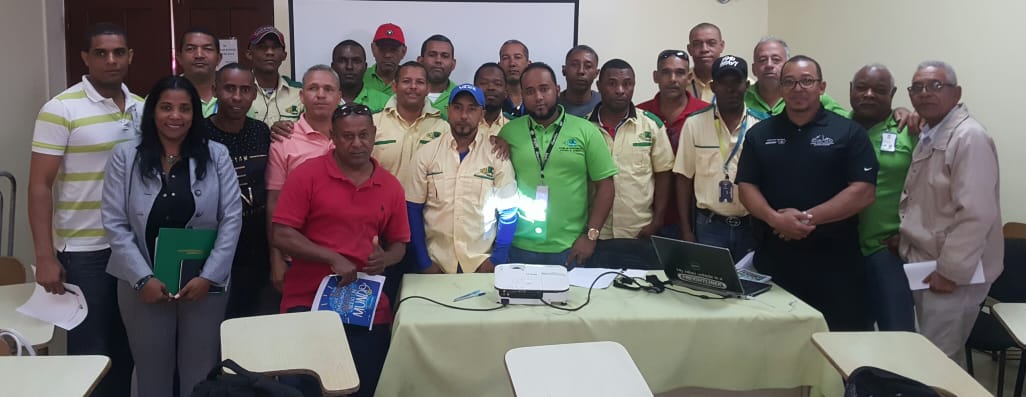 Charla   Fundamentos de Conducción Económica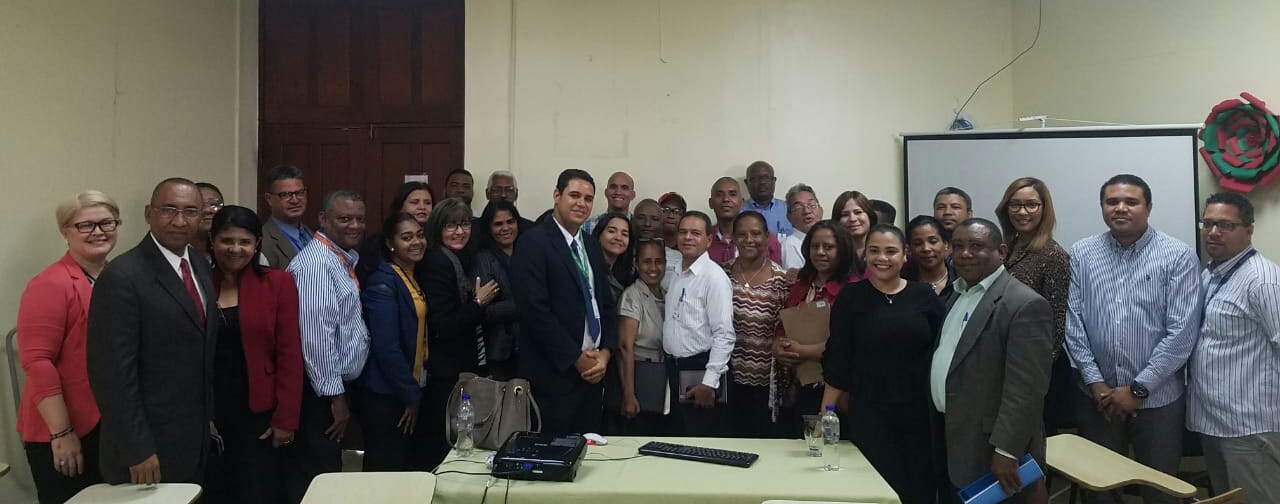 Charla Ley 41-08 de Función Pública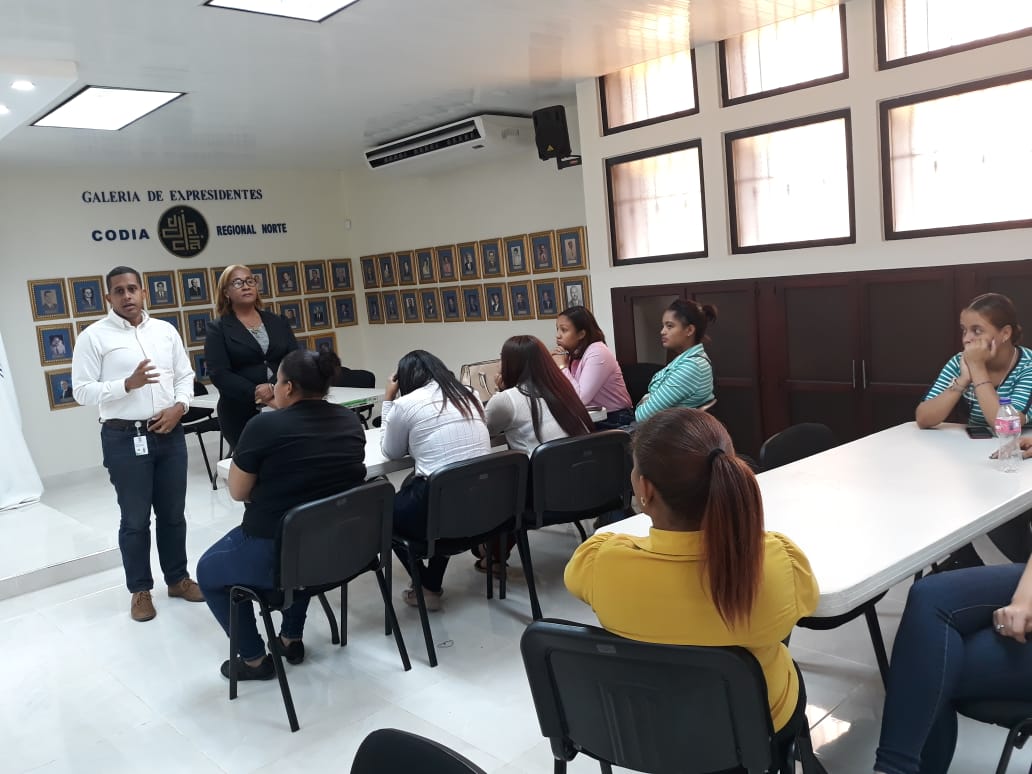 Inducción y Entrenamiento a Cajeras A Bordo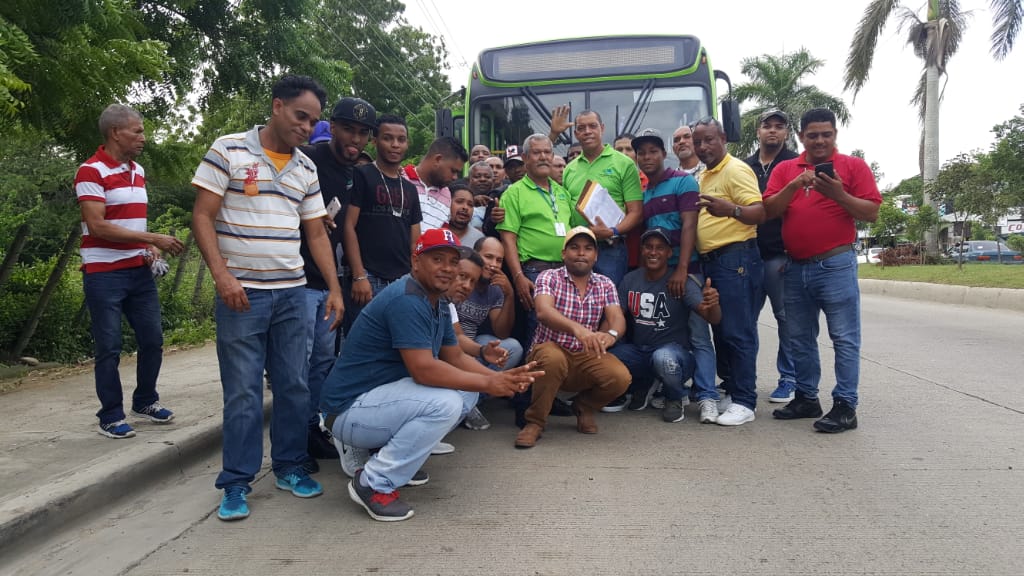                Habilidad y entrenamiento a Conductores de Autobuses  Curso Atención Integral al Cliente para Representantes de Servicio al Cliente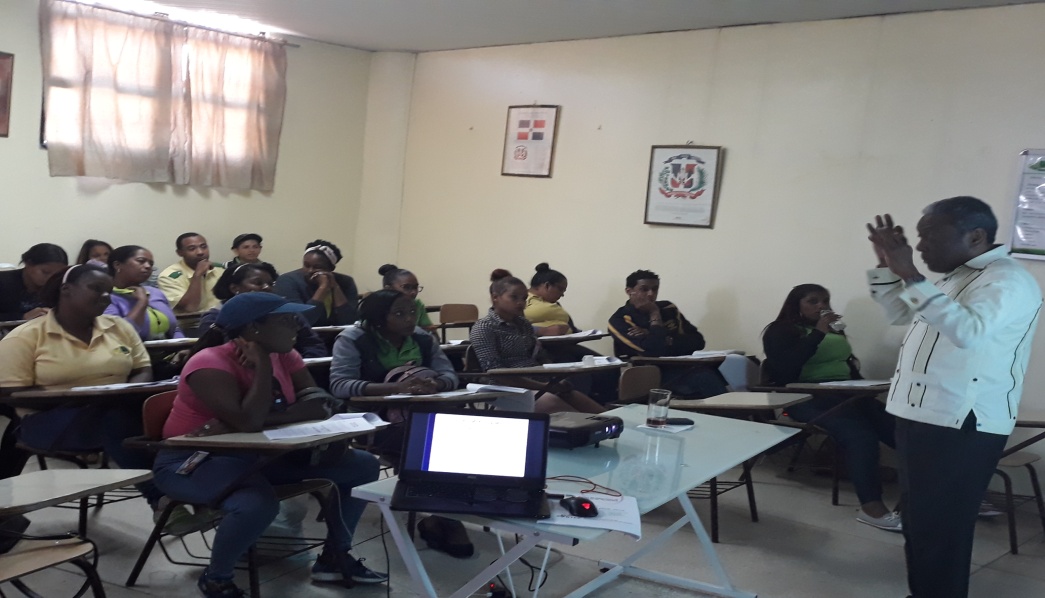 Cursos, Charlas y Talleres ImpartidosMonto pagado por diferentes tipos de nóminas.Nomina pagada por cantidad de empleados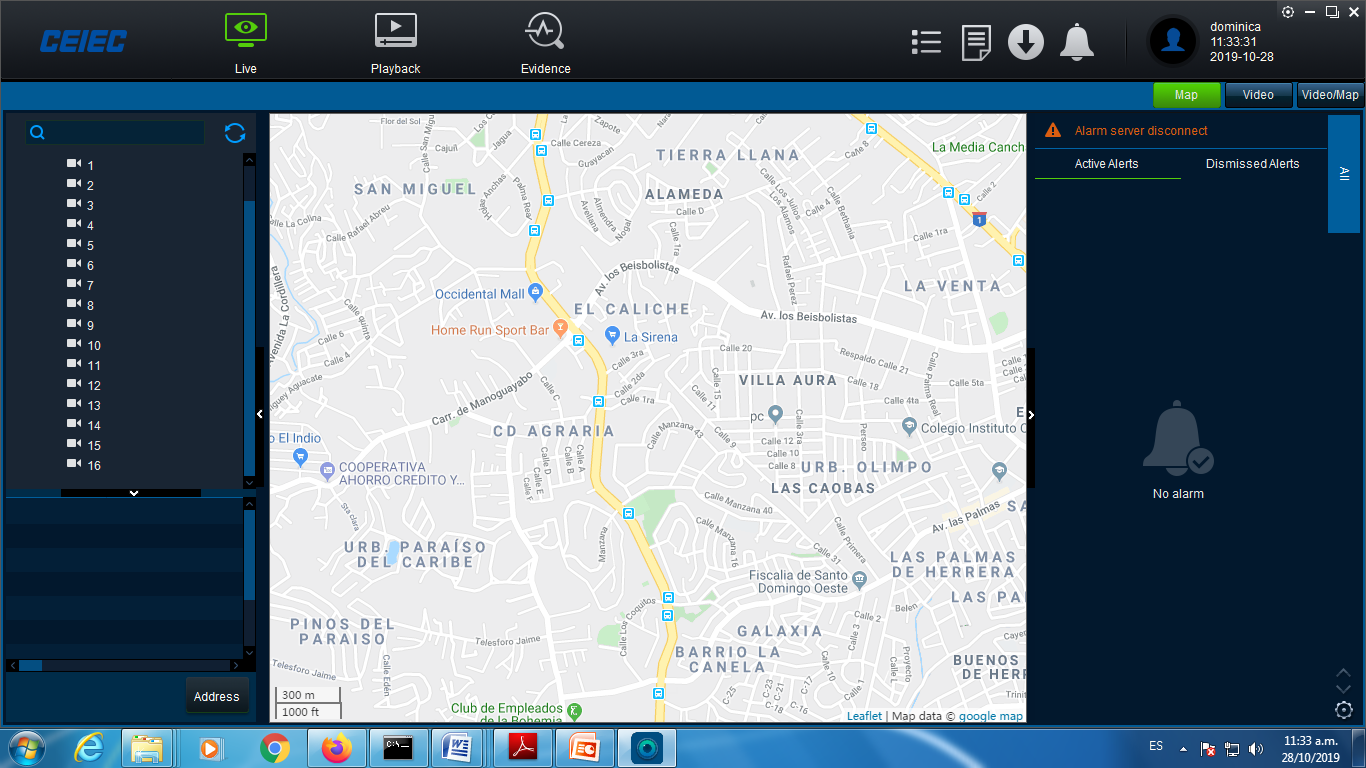 Sistema de control y seguimientos de AutobusesEjecución del Fondo 100 por Objeto del Gasto	Del 01 de enero al 30 de Noviembre 2019	Cuadro No. 1Ejecución del Fondo 2098 o Capta Recaudaciones Internas por Objeto del Gasto	Del 01 de enero al 30 de Noviembre 2019	Cuadro No. 2ESTADO DE EJECUCION PRESUPUESTARIA AL 30 DE NOVIEMBRE DEL 2019Cuadro No. 3Análisis comparativo del costo de mercado del servicio versus lo recaudado por la institución en el periodo 2019 y el monto ahorrado a la población.Cuadro No. 6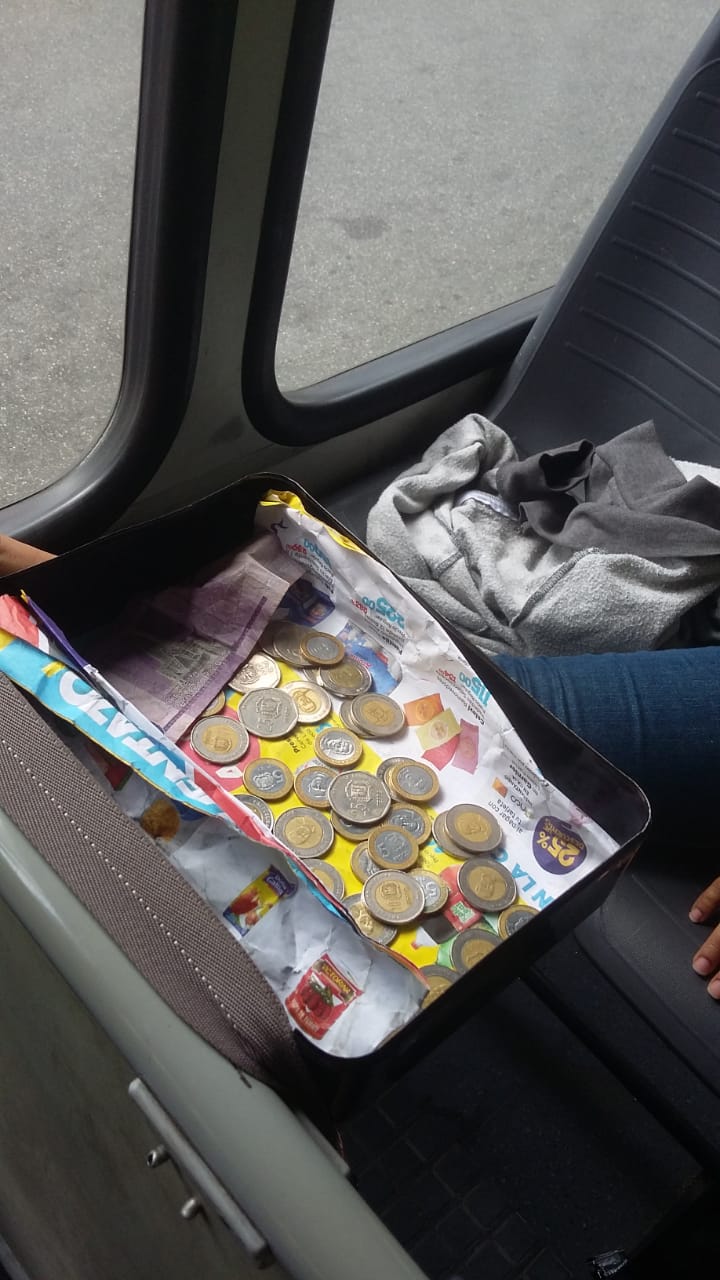 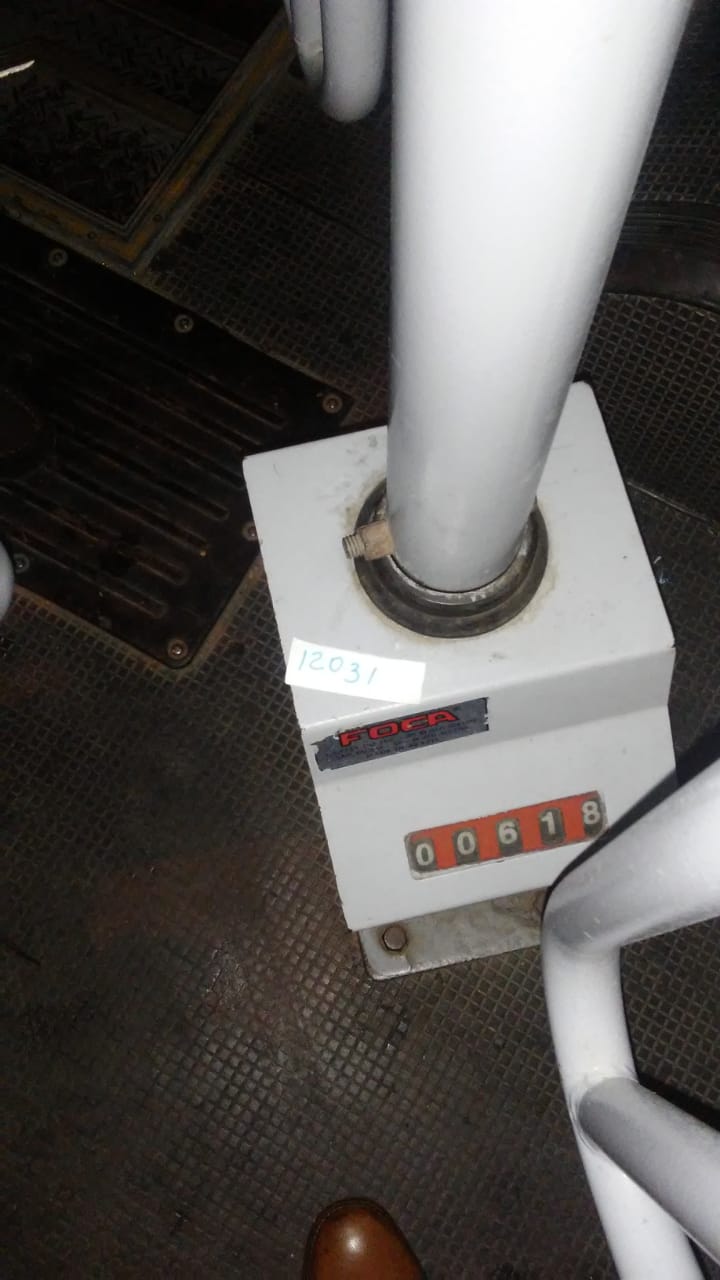 Revisión de Pasímetro y arqueo de caja en autobuses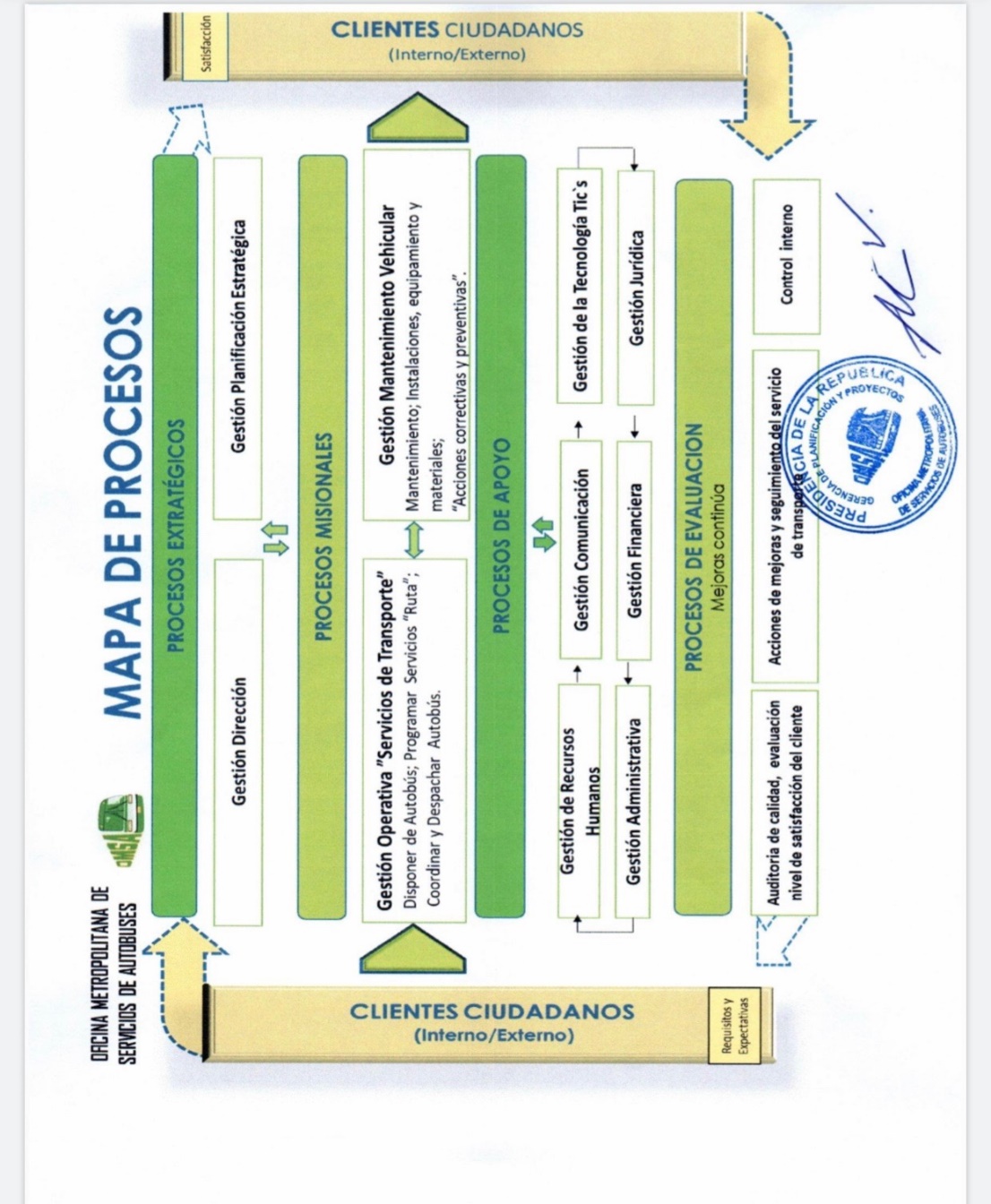 DETALLESCURSOS  Y CHARLASPARTICIPANTESUso de Manejo de Extintor (DEFENSA CIVIL)139Ruta de Evacuación (DEFENSA CIVIL)122Seguridad y Prevención ( INFOTEP)273Primero Auxilio (DEFENSA CIVIL)227Seguro de Riesgo Laboral (ARL)142Total7203DETALLESDIRIGIDAS A LAS AREASCURSOS Y CHARLASPARTICIPANTESGestión por Procesos(INFOTEP)Gerencia, Mandos medio, personal administrativo Supervisión  238Charla Sistema de Carrera Administrativa Ley 41-08 de función pública (MAP).Mandos medio, personal administrativo  y Supervisión  3116Charla Ahorro Energético Institucional. (Ministerio de Energía y Minas)Encargados Departamentales, Mandos medio, personal administrativo Supervisión.143Charla   Fundamentos de Conducción Económica (Autozama)Conductores689Ley 63-17 de Transito y Movilidad.(INTRANT)Conductores244Sistema de Gestión de Calidad ISO 9001-2015 (INFOTEP).Directores, Mandos medio, personal administrativo Supervisión  124Charla Ruta de Evacuación y Manejo e Extintores ( Defensa Civil)Encargados Departamentales, Mandos medio, Personal Administrativo Supervisión.286Servicio Integral al Cliente (INFOTEP)Cajeros377Charla: Ética y Transparencia del Servidor Público (DIGEIG).Encargados Departamentales, Mandos medio, Personal Administrativo, Supervisión.133Taller de Educación y Cultura Financiera (BANRESERVAS).Encargados Departamentales, Mandos medio, Personal Administrativo Supervisión.260Servicio al Cliente enfocado a la calidad.(INFOTEP)Personal Servicio al Cliente y protocolo.120Inducción a la Administración Pública.(INAP)Personal administrativo, grupo ocupacional III , IV330Seguridad y prevenciónServicios generales y personal Administrativo.273Manejo de Conflictos (INFOTEP)Encargados Departamentales, Mandos medio, Personal Administrativo.115Inducción a la Administración Pública (INAP).Grupos ocupacionales III, IV234Planificación Estratégica.Encargados Departamentales, Mandos medio, Personal Administrativo y Supervisión.112Redacción de Informes Técnicos.Encargados Departamentales, Mandos medio, Personal Administrativo.257Inducción a la Administración PublicaPersonal Administrativo, grupo ocupacional I. II 366Excel BásicoPersonal Administrativo121Excel AvanzadoPersonal Administrativo224Etiqueta y Protocolo EmpresarialDepartamento de Protocolo y Servicio al Cliente117Taller de Evaluación del DesempeñoMandos medio, personal administrativo  y Supervisión  263Diplomado en Hacienda Pública(CAPGEFI)Personal Administrativo  16Técnicas de ArchivoMandos medio, personal administrativo 115TOTAL TOTAL 461,063TOTAL DE HORAS TRABAJADAS  TOTAL DE HORAS TRABAJADAS  2.612Periodo Enero - Diciembre 2019Periodo Enero - Diciembre 2019Periodo Enero - Diciembre 2019Periodo Enero - Diciembre 2019Periodo Enero - Diciembre 2019Periodo Enero - Diciembre 2019Periodo Enero - Diciembre 2019(En RD$)(En RD$)(En RD$)(En RD$)(En RD$)(En RD$)(En RD$)MESMESNOMINA FIJANOMINA CONTRATADOSNOMINA TRAMITE PENSIONNOMINA MILITARCONTRIBUCIONES A LA SEGURIDAD SOCIALTOTALNOMINANOMINANOMINA FIJANOMINA CONTRATADOSNOMINA TRAMITE PENSIONNOMINA MILITARCONTRIBUCIONES A LA SEGURIDAD SOCIALTOTALEneroEnero48,191,265.832,785,395.2810,235.001,587,333.997,958,025.3360,532,255.43FebreroFebrero48,404,696.802,685,445.2810,235.001,587,333.997,975,232.0460,662,943.11MarzoMarzo48,144,429.043,024,080.2810,235.001,574,334.007,987,153.6560,740,231.97AbrilAbril52,828,575.793,339,817.9620,000.001,586,834.008,758,878.9066,534,106.65MayoMayo53,126,640.423,255,612.3620,000.001,586,834.008,791,824.1666,780,910.94JunioJunio53,167,972.273,234,100.8620,000.001,585,834.008,791,507.7366,799,414.86JulioJulio53,294,316.293,098,236.5620,000.001,584,834.008,790,042.5166,787,429.36AgostoAgosto53,546,857.122,832,087.3120,000.001,584,834.008,792,850.6666,776,629.09SeptiembreSeptiembre61,055,904.373,947,587.3120,000.001,583,334.0010,119,109.9076,725,935.58Octubre Octubre 57,848,185.1210,725,817.3110,000.001,583,334.0010,660,093.9480,827,430.37Noviembre(*)Noviembre(*)57,848,185.1210,725,817.3110,000.001,583,334.0010,660,093.9480,827,430.37Diciembre(*)Diciembre(*)57,848,185.1210,725,817.3110,000.001,583,334.0010,660,093.9480,827,430.37TOTALTOTAL645,305,213.2960,379,815.13180,705.0019,011,507.98109,944,906.70834,822,148.10MOVIMIENTO MENSUAL DE EMPLEADOS POR NOMINAPeriodo Enero - Diciembre 2019(No. De Empleados)MESNOMINA FIJANOMINA CONTRATADOSNOMINA TRAMITE PENSIONNOMINA MILITARNOMINANOMINA FIJANOMINA CONTRATADOSNOMINA TRAMITE PENSIONNOMINA MILITAR Enero3,1692352206 Febrero 3,1602282206 Marzo 3,1372282144 Abril 3,1232362148 Mayo3,1592332148 Junio 3,1442312147 Julio 3,1592222149 Agosto3,1852072150 Septiembre3,2692312150 Octubre 3,2732581149 Noviembre(*)3,2732581149Diciembre(*)3,2732581149PROMEDIO MENSUAL3,1942352158            PARTICIPACION PORCENTUAL DE LOS MONTOS PAGADOS POR  NOMINASPeriodo Enero - Diciembre 2019NOMINASMONTOS PROMEDIOSNOM FIJA53,775,434.44NOM. CONTRATADO5,031,651.26NOM.TRAMITE PENSION15,058.75NOM. MILITAR1,584,292.33CONTRIBUCIONES A LA SEGURIDAD SOCIAL9,162,075.56NOMINASMONTOS PROMEDIOSNOM FIJA3,194NOM. CONTRATADO235NOM.TRAMITE PENSION2NOM. MILITAR158ObjetoDescripciónPresupuesto InicialModificación pres.Presupuesto VigentePresupuesto EjecutadoPrevisión sin compromisosPresupuesto Disponible1Servicios.  personales812,854,004.0071,835,359.73829,053,601.64826,430,265.022,623,336.6255,635,762.092Contrataciones de Servicios230,530,134.0028,407,519.21258,937,653.2166,583,530.72126,564,595.9765,789,526,523Materiales y Suministro618,657,828.00-137,837,022.87480,820,805.13336,125,916.92138,626,224.506,068,663.714Trans. corrientes3,500,000.00-2,917,525.00582,475.00582,475.000.000.006Bienes, Muebles30,000,000.0030,443,994.2760,443,994.2734,540,669.4224,866,432.711,036,892.147Obras0.0010,067,674.6610,067,674.662,767,047.017,300,627.650.00Total GeneralTotal General1,695,541,966.00.001,695,541,966.001,267,029,904.09299,981,217.45128,530,844.46ObjetoDescripciónPresupuesto InicialModificación pres.Presupuesto VigentePresupuesto EjecutadoPrevisión sin compromisosPresupuesto Disponible1Contrataciones e Servicios.  25,300,000.000.0025,300,000.0019,175,039.240.006,124,960.766Bienes, MueblesInmuebles e Intangible312,201,342.000.00312,201,342.00302,400,500.910.009,800,841.099Gastos Financiero45,000,000.000.0045,000,000.000.000.0045,000,000.00Total GeneralTotal General382,501,342.000.00382,501,342.00321,575,540.15.0060,925,801.85Total General Fondo 100 y Captación Directa  o Fondo 20982,078,043,308.000.002,078,043,308.001,588,605,444.24299,981,217.45189,456,646.31DESCRIPCION DE LA CUENTAFONDO 100FONDO 2098TOTALESApropiación Original del Presupuesto Año 20191,695,541,996.00382,501,342.002,078,043,338.00Más/menos: Modificación (es) Presupuestaria (s)  0.000.000.00Total Presupuesto Vigente1,695,541,996.00382,501,342.002,078,043,338.00Compromisos, devengado y libramientosmenos:1,161,380,937.26194,363,224.691,355,744,161.95Libramientos Pagados Libramientos no Pagados105,648,966.83127,212,315.46232,861,282.29Apropiación Disponible128,530,844.4660,925,801.85189,456,646.31Compromisos y LibramientosPreventivos sin compromisos299,981,217.450.00299,981,217.45Presupuesto total asignado1,695,541,996.00382,501,342.002,078,043,338.00MESTotal Pasajeros Transportados 201930% obras Sociales / Pasajeros TransportadosTotal P/TransportadosTotal pasajeros /x /57.00 costo de mercadoTotal recaudado valorado en RD$ 15.00Costo mercado menos recaudado (total Ahorrado por la población al transportarse en OMSA)Ahorro (%)ENERO1,919,107575,7322,494,839142,205,828.7028,786,605.00113,419,223.7080%FEBRERO1,898,449569,5352,467,984140,675,070.9028,476,735.00112,198,335.9080%MARZO2,136,048640,8142,776,862158,281,156.8032,040,720.00126,240,436.8080%ABRIL1,941,705582,5122,524,217143,880,340.5029,125,575.00114,754,765.5080%MAYO2,179,699653,9102,833,609161,515,695.9032,695,485.00128,820,210.9080%JUNIO1,990,362597,1092,587,471147,485,824.2029,855,430.00117,630,394.2080%JULIO2,072,249621,6752,693,924153,553,650.9031,083,735.00122,469,915.9080%AGOSTO1,915,574574,6722,490,246141,944,033.4028,733,610.00113,210,423.4080%SEPTIEMBRE1,948,102584,4312,532,533144,354,358.2029,221,530.00115,132,828.2080%OCTUBRE2,127,550638,2652,765,815157,651,455.0031,913,250.00125,738,205.0080%NOVIEMBRE2,018,343605,5032,623,846149,559,216.3030,275,145.00119,284,071.3080%DICIEMBRE2,013,381604,0142,617,395149,191,532.1030,200,715.00118,990,817.1080%24,160,5697,248,17131,408,7401,790,298,163362,408,535.001,427,889,627.9080%